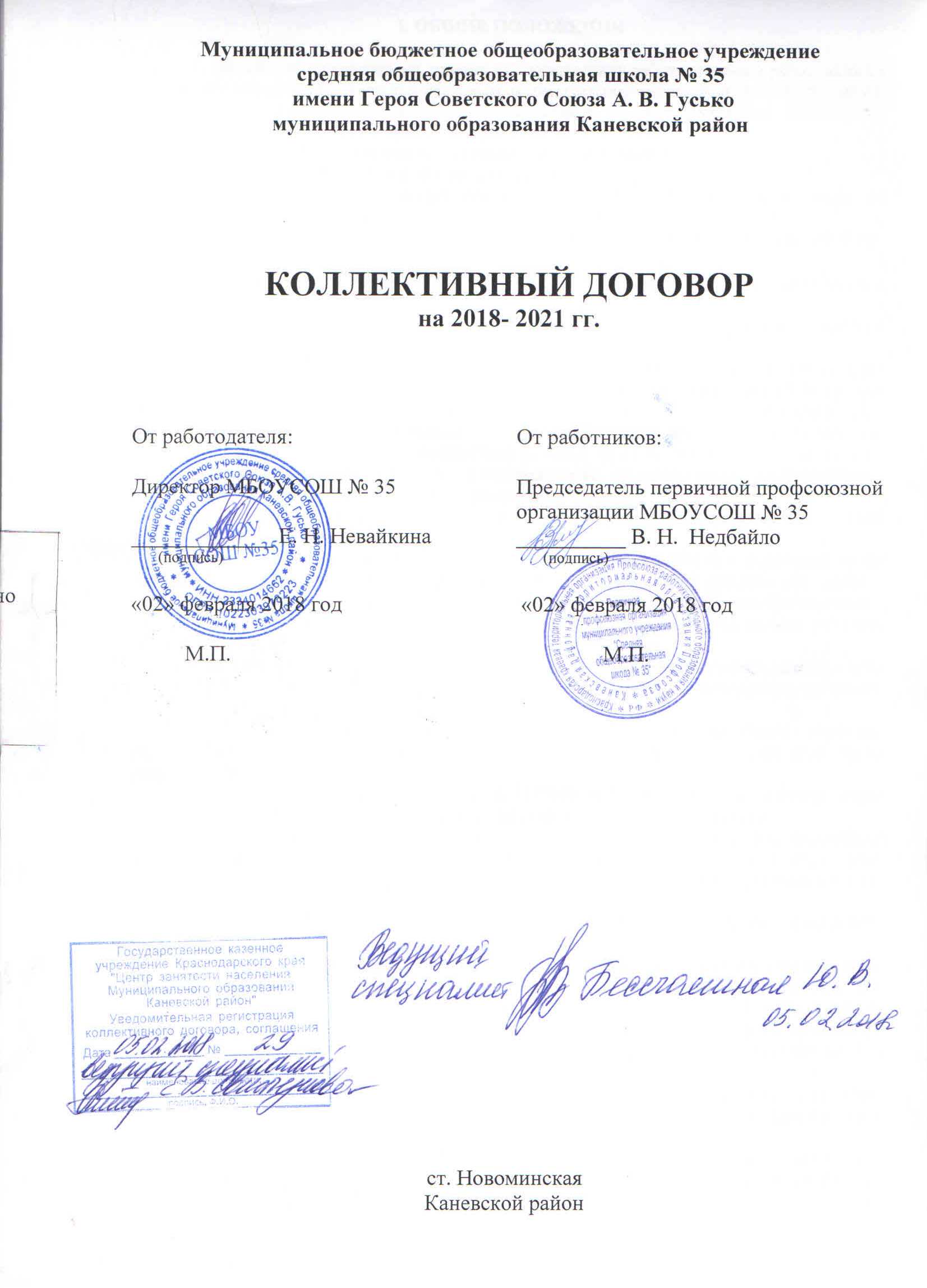 I. ОБЩИЕ ПОЛОЖЕНИЯ1.1. Настоящий коллективный договор заключен между работодателем и работниками в лице их представителей и является правовым актом, регулирующим социально-трудовые отношения в муниципальном бюджетном образовательном учреждении средняя  общеобразовательная школа № 35 имени Героя Советского Союза А.В. Гусько.1.2. Основой для заключения коллективного договора являются:Трудовой кодекс Российской Федерации (далее – ТК РФ);Федеральный закон от 12 января 1996 г. № 10-ФЗ «О профессиональных союзах, их правах и гарантиях деятельности»;Федеральный закон от 29 декабря 2012 г. 273-ФЗ «Об образовании в Российской Федерации»;Закон Краснодарского края от 07 июля 2000г. № 310 КЗ «О социальном  партнерстве в Краснодарском крае»;  Отраслевое соглашение по учреждениям отрасли образования и науки Краснодарского края.1.3. Коллективный договор заключен с целью определения взаимных обязательств работников и работодателя по защите социально-трудовых прав и профессиональных интересов работников образовательной организации и установлению дополнительных социально-экономических, правовых и профессиональных гарантий, льгот и преимуществ для работников, а также по созданию более благоприятных условий труда по сравнению с Трудовым законодательством РФ, иными актами, содержащими нормы трудового права,  соглашениями. Сторонами коллективного договора являются: работодатель в лице его представителя – директора МБОУСОШ № 35 Невайкиной Елены Николаевны (далее – работодатель);работники образовательной организации в лице их представителя – первичной профсоюзной организации в лице председателя первичной профсоюзной организации (далее – выборный орган первичной профсоюзной организации)  Недбайло Владимира Николаевича.1.4. Действие настоящего коллективного договора распространяется на всех работников МБОУСОШ № 35.1.5. Коллективный договор сохраняет свое действие в случае изменения наименования МБОУСОШ № 35, реорганизации в форме преобразования, а также расторжения трудового договора с работодателем МБОУСОШ № 35.1.6. При реорганизации (слиянии, присоединении, разделении, выделении) образовательной организации коллективный договор сохраняет свое действие в течение всего срока реорганизации.1.7. При смене формы собственности МБОУСОШ № 35,  коллективный договор сохраняет свое действие в течение трех месяцев со дня перехода прав собственности.Любая из сторон имеет право направить другой стороне предложение о заключении нового коллективного договора или о продлении действующего на срок до трех лет, которое осуществляется в порядке, аналогичном порядку внесения изменений и дополнений в коллективный договор.1.8. При ликвидации МБОУСОШ № 35,  коллективный договор сохраняет свое действие в течение всего срока проведения ликвидации.1.9. Стороны договорились, что изменения и дополнения в коллективный договор в течение срока его действия могут вноситься по совместному решению  представителями сторон без созыва общего собрания (конференции) работников в установленном законом порядке (статья 44 ТК РФ). Вносимые изменения и дополнения в текст коллективного договора не могут ухудшать положение работников по сравнению с законодательством Российской Федерации. 1.10. Контроль за ходом выполнения коллективного договора осуществляется сторонами коллективного договора в лице их представителей, соответствующими органами по труду.1.11. Стороны коллективного договора обязуются проводить обсуждение итогов выполнения коллективного договора на общем собрании работников не реже одного раза в год.1.12. Локальные нормативные акты МБОУСОШ № 35, содержащие нормы трудового права, являющиеся приложением к коллективному договору, принимаются по согласованию с выборным органом первичной профсоюзной организации.1.13. Работодатель обязуется обеспечивать гласность содержания и выполнения условий коллективного договора.1.14. В течение срока действия коллективного договора ни одна из сторон не вправе прекратить в одностороннем порядке выполнение принятых на себя обязательств.1.15. Настоящий коллективный договор вступает в силу с 02 февраля 2018 г по 02 февраля 2021 г.II. Трудовые отношения и трудовые договоры2.1. Трудовые отношения основаны на соглашении между  работником  и Работодателем о личном выполнении работником за плату трудовой функции (работы по должности в соответствии со штатным расписанием, профессии, специальности с указанием квалификации; конкретного вида поручаемой работнику работы),  подчинении работника правилам внутреннего трудового распорядка при обеспечении работодателем условий труда, предусмотренных Трудовым законодательством РФ и иными нормативными правовыми актами, содержащими нормы трудового права, коллективным договором, соглашениями, локальными нормативными актами, трудовым договором. 2.2. Трудовой договор с работником, поступающим на работу, заключается в письменной форме в двух экземплярах, каждый из которых подписывается работодателем и работником. Трудовой договор является основанием для издания приказа о приеме на работу.Один экземпляр трудового договора передается работнику, другой храниться у работодателя. Получение работником экземпляра трудового договора подтверждается личной подписью работника на экземпляре трудового договора, хранящемся у работодателя.При заключении с работником трудового договора,  работодатель  в трудовом договоре указывает такие обязательные условия как:-место работы, а в случае, когда работник принимается для работы в филиале, представительстве или ином обособленном структурном подразделении организации, расположенном в другой местности, - место работы с указанием обособленного структурного подразделения и его местонахождения;-трудовая функция (работа по должности в соответствии со штатным расписанием, профессии, специальности с указанием квалификации; конкретный вид поручаемой работнику работы). Если в соответствии с ТК РФ, иными федеральными законами с выполнением работ по определенным должностям, профессиям, специальностям связано предоставление компенсаций и льгот либо наличие ограничений, то наименование этих должностей, профессий или специальностей и квалификационные требования к ним должны соответствовать наименованиям и требованиям, указанным в квалификационных справочниках, утверждаемых в порядке, устанавливаемом Правительством Российской Федерации, или соответствующим положениям профессиональных стандартов;-дата начала работы, а в случае, когда заключается срочный трудовой договор, - также срок его действия и обстоятельства (причины), послужившие основанием для заключения срочного трудового договора в соответствии с ТК РФ или иным федеральным законом;-условия оплаты труда (в том числе размер тарифной ставки или оклада (должностного оклада) работника, доплаты, надбавки и поощрительные выплаты);-режим рабочего времени и времени отдыха (если для данного работника он отличается от общих правил, действующих у данного работодателя);-гарантии и компенсации за работу с вредными и (или) опасными условиями труда, если работник принимается на работу в соответствующих условиях, с указанием характеристик условий труда на рабочем месте;-условия, определяющие в необходимых случаях характер работы (подвижной, разъездной, в пути, другой характер работы);-условия труда на рабочем месте;-условие об обязательном социальном страховании работника в соответствии с ТК РФ и иными федеральными законами;-другие условия в случаях, предусмотренных трудовым законодательством и иными нормативными правовыми актами, содержащими нормы трудового права.2.6. Условия трудового договора не могут ухудшать положение работника по сравнению с действующим законодательством РФ, отраслевым  соглашением и коллективным договором.2.7. Трудовые договоры с работниками заключаются преимущественно на неопределенный срок (ТК РФ ст. 58).В трудовом договоре, заключенном с работником, по соглашению сторон, предусматриваются условия об испытании работника продолжительностью до 3-х месяцев. Испытание при приёме на работу не устанавливается для:-лиц, избранных по конкурсу на замещение соответствующей должности, проведенному в порядке, установленном трудовым законодательством и иными нормативными правовыми актами, содержащими нормы трудового права;-беременных женщин и женщин, имеющих детей в возрасте до полутора лет;-лиц, не достигших возраста восемнадцати лет;-лиц, получивших среднее профессиональное образование или высшее образование по имеющим государственную аккредитацию образовательным программам и впервые поступающих на работу по полученной специальности в течение одного года со дня получения профессионального образования соответствующего уровня;-лиц, избранных на выборную должность на оплачиваемую работу;-лиц, приглашенных на работу в порядке перевода от другого работодателя по согласованию между работодателями;-лиц, заключающих трудовой договор на срок до двух месяцев;-иных лиц в случаях, предусмотренных ТК РФ, иными федеральными законами, коллективным договором.В срок испытания не засчитывается период временной нетрудоспособности работника и другие периоды, когда он фактически отсутствовал на работе.2.8. Категории работников, с которыми заключаются срочные трудовые договоры, определяются работодателем в соответствии с законодательством РФ (ТК РФ ст.59).2.9. Работодатель не вправе требовать  от работника выполнения работы, не обусловленной трудовым договором (ТК РФ ст.60).2.10. Изменение определенных сторонами условий трудового договора, в том числе перевод на другую работу, допускается только по соглашению сторон трудового договора, за исключением случаев, предусмотренных Трудовым кодексом РФ. Соглашение об изменении определенных сторонами условий трудового договора заключается в письменной форме.2.11. Об изменениях  определённых сторонами условий трудового договора по причинам, связанным с изменением организационных или технологических условий труда работник должен быть уведомлен работодателем в письменной форме не позднее, чем за 2 месяца (ТК РФ ст.74, 162). При этом работнику обеспечиваются гарантии, предусмотренные  Положением о системе  оплаты труда работников МБОУСОШ №35.2.12. Прекращение трудового  договора может производиться по основаниям, предусмотренным статьей 77 ТК РФ и 336 ТК РФ, а также по другим основаниям, предусмотренным ТК РФ,  федеральными законами РФ.2.13.Увольнение работников, являющихся членами первичной профсоюзной организации, при сокращении численности или штата работников; несоответствии занимаемой должности или выполняемой работе вследствие недостаточной квалификации, подтвержденной результатами аттестации; неоднократного неисполнения работником без уважительных причин трудовых обязанностей, если он имеет дисциплинарное взыскание, производится по согласованию с профсоюзом (ТК РФ ст.82).2.14. При проведении аттестации работников в состав аттестационной комиссии включается председатель первичной профсоюзной организации (ТК РФ ст.82).III. Обязательства сторон по обеспечению условий труда и занятостиРаботодатель:3.1. Осуществляет работу по подготовке и расстановке кадров.3.2. Осуществляет прием и увольнение работников в соответствии с действующим Трудовым законодательством РФ.3.3. Не допускает нарушения трудового законодательства РФ в части управления норм труда и отдыха, поощрения за успехи в работе, предоставляет льготы и гарантии, осуществляет взыскания за нарушения трудовой дисциплины. Осуществляет своевременную запись в трудовой книжке работника об изменениях трудовой деятельности и поощрениях.3.4. Осуществляет работу по своевременной и качественной аттестации педагогических кадров в соответствии с законом «Об образовании в Российской Федерации», Положением о порядке аттестации педагогических и руководящих работников государственных и муниципальных образовательных учреждений и включает в аттестационную комиссию учреждения представителя первичной профсоюзной организации.3.5. Согласовывает с председателем первичной профсоюзной организации приказы, положения и мероприятия по вопросам установления условий, норм труда, заработной платы и форм материального поощрения, сокращения штатов, охраны труда, развития социальной сферы.3.6 При приеме на работу до подписания трудового договора, Работодатель обязан ознакомить  работника под роспись с правилами внутреннего трудового распорядка, иными локальными нормативными актами, непосредственно связанными с трудовой деятельностью работника, коллективным договором (ТК РФ гл. 11, ст.68)3.7. Осуществляет подготовку общеобразовательного учреждения  к  новому учебному году.3.8. Разрабатывает и  утверждает должностные обязанности работников.Не требует от работника выполнения работы, не обусловленной трудовым договором (ТК РФ ст.60).3.9. Предоставляет каждому работнику перерыв для отдыха и питания, который в рабочее время не включается.3.10. Предоставляет работникам ежегодный оплачиваемый отпуск согласно графику отпусков, утвержденным работодателем с учетом мнения председателя первичной профсоюзной организации, за две недели до наступления календарного года, с оплатой отпускных не позднее, чем за три дня до начала отпуска. Гарантирует предоставление отпуска работнику вне графика отпусков при предоставлении последнему путевки на санаторно-курортное лечение или по другой  уважительной причине.3.11. Продляет или переносит ежегодный оплачиваемый отпуск на другой срок с учетом пожеланий работника в случаях, предусмотренных в ст.124 ТК РФ. По соглашению между работником и работодателем ежегодный оплачиваемый отпуск может быть разделен на части, при этом хотя бы одна из частей этого отпуска должна быть не менее 14 календарных дней, осуществляет отзыв работника из отпуска только с согласия работника. 3.12. Предоставляет вновь принятым работникам ежегодный оплачиваемый отпуск по истечении шести месяцев непрерывной работы у данного работодателя, а до истечения шести месяцев непрерывной работы по заявлению работника в случаях, предусмотренных ст. 122 ТК РФ.3.13. Работодатель обязан на основании письменного заявления работника предоставить отпуск без сохранения заработной платы  в случаях определенных ст. 128 ТК РФ, а также:- для сопровождения 1 сентября детей младшего школьного возраста в школу – 1 календарный день;- рождение ребенка – 2 календарных дня;- бракосочетание детей работников – 3 календарных дня;- бракосочетание работника – 5 календарных дней;-похорон близких родственников – 3 календарных дня;3.14. Стороны согласились с тем, что председатель первичной профсоюзной организации:3.14.1.Осуществляет контроль за соблюдением Работодателем трудового законодательства РФ и иных нормативных правовых актов, содержащих нормы трудового права, выполнением ими условий коллективного договора, соглашений.3.14.2. Принимает участие в расследовании несчастных случаев в учреждении и профессиональных заболеваний;3.14.3. Участвует в работе комиссии по приему образовательного учреждения к новому учебному году.3.14.4. Осуществляет совместно с Работодателем подготовку документов для награждения работников и присвоения почетных званий.3.15. Стороны согласились с тем, что Работодатель:3.15.1. Отчитывается перед трудовым коллективом не реже двух раз в год о финансово-хозяйственной деятельности учреждения.3.15.2. Обеспечивает создание в общеобразовательном учреждении комиссии по рассмотрению индивидуальных трудовых споров и включает представителя первичной профсоюзной организации.3.15.3. Своевременно, в установленной форме и полном объеме  информирует службу занятости населения о наличии свободных рабочих мест и вакансий.IV. Профессиональная подготовка, переподготовка и повышение квалификации работников4. Стороны пришли к соглашению о том, что:4.1. Работодатель определяет необходимость профессиональной подготовки и переподготовки кадров для нужд учреждения.4.2. Работодатель по согласованию с председателем первичной профсоюзной организации определяет формы профессиональной подготовки, переподготовки и повышения квалификации работников, перечень необходимых профессий и специальностей на каждый календарный год с учетом перспектив развития МБОУСОШ № 35(ТК РФ ст. 196).4.3. Работодатель обязуется:4.3.1. Организовывать профессиональную подготовку, переподготовку и повышение квалификации работников.4.3.2. Повышать квалификацию педагогических работников не реже чем один  раз  в три года.4.3.3. В случае направления работника  для   повышения квалификации сохранять за ним место работы (должность), среднюю заработную плату по основному месту работы. Работникам, направляемым для повышения квалификации с отрывом от работы в другую местность, производится оплата командировочных расходов в порядке и размерах, которые предусмотрены для лиц, направляемых в служебные командировки, согласно (ТК РФ ст.187).4.3.4. Предоставлять  гарантии  и  компенсации  работникам, совмещающим работу с успешным обучением в учреждениях высшего, среднего и начального профессионального образования при получении ими образования соответствующего уровня впервые в порядке, предусмотренном ст. 173-176 ТК РФ.4.3.5. Предоставлять гарантии и компенсации, предусмотренные ст. 173-176 ТК РФ, также работникам, получающим второе профессиональное образование соответствующего уровня в рамках прохождения профессиональной подготовки, переподготовки, повышения квалификации, обучения вторым профессиям.4.3.6. Организовывать проведение аттестации педагогических работников в соответствии с Положением о порядке аттестации педагогических работников государственных и муниципальных образовательных учреждений Краснодарского края и по ее результатам устанавливать работникам соответствующие полученным квалификационным категориям разряды оплаты труда со дня вынесения решения аттестационной комиссией.4.4. Стороны признают необходимым следующие обязательства по продлению действий имеющихся квалификационных категорий.4.4.1. Продлевать до одного года действия имеющихся квалификационных категорий  педагогическим  работникам с момента выхода их на работу в случаях:-возобновления педагогической работы после ее прекращения в связи с ликвидацией образовательного учреждения;-выходом на пенсию независимо от её вида;-временной нетрудоспособности;-перед наступлением  пенсионного возраста;-нахождения в отпуске по беременности и родам, отпуском по уходу за ребенком;-нахождение в длительном отпуске сроком до одного года.4.4.2. Установить особые формы аттестации отдельной категории педагогических работников, аттестуемых для установления квалификационных категорий (первой или высшей): - награжденных государственными наградами, получивших почетные звания, отраслевые знаки отличия за достижения в педагогической деятельности; - имеющих ученую степень кандидата или доктора наук по профилю деятельности;- победителей конкурсного отбора лучших учителей на получение денежного поощрения в рамках реализации приоритетного национального проекте образования (за  последние 5 лет);- победителей, лауреатов, призеров краевого этапа конкурсов профессионального мастерства (за последние 5 лет).4.4.3. Обеспечивать участие представителей первичной профсоюзной организации в работе аттестационной комиссии для проведения аттестации педагогических работников и руководителей общеобразовательного учреждения.4.4.4. При совершенствовании порядка аттестации педагогических работников и руководителей общеобразовательных учреждений обеспечить:-бесплатность прохождения аттестации;-увеличение заработной платы за квалификационную категорию: 25%- высшая категория, 15%- первая категория.-гласность, коллегиальность, недопустимость дискриминации при проведении аттестации;-сохранение существующих выплат за наличие квалификационной категории, присвоенной работникам в течение срока их действия.4.4.5. В целях создания заинтересованности педагогических работников в выполнении педагогической работы по иной должности, по которой не установлена квалификационная категория, устанавливать повышающий коэффициент к окладу (должностному окладу), ставке заработной платы с учётом имеющейся квалификационной категории, если совпадают должностные обязанности, профили работы.   V. Высвобождение работников и содействие их трудоустройству5.Работодатель обязуется:5.1.Уведомить председателя первичной профсоюзной организации в письменной форме не позднее, чем за два месяца до начала проведения соответствующих мероприятий, а в случае, если решение о сокращении численности или штата работников  возникшего в связи  с ликвидацией учреждения, а также сокращения объемов его деятельности, которое может привести к массовому увольнению работников - не позднее, чем за три месяца до начала проведения соответствующих мероприятий.  5.2. Не осуществлять в течение учебного года в образовательном учреждении организационные мероприятия, которые могут повлечь высвобождение всех категорий  работников до окончания учебного года.5.3. О предстоящем увольнении в связи с сокращением численности или штата уведомить работников персонально и под роспись не менее, чем за два месяца до увольнения. Уведомление должно содержать приказ о сокращении численности или штатов, список сокращаемых должностей и работников, перечень вакансий, предполагаемые варианты трудоустройства (ТК РФ ст.82).5.4. Увольнение работников, являющихся членами профсоюза, по основаниям, предусмотренным пунктами 2, 3 или 5 части первой и статьи 81 ТК РФ производится по согласованию с председателем первичной профсоюзной организации в соответствии со статьей 373 ТК РФ.5.5. Стороны договорились, что:5.5.1. При сокращении численности или штата работников преимущественным правом на оставление на работе пользуются работники с более высокой производительностью труда и квалификацией (ТК РФ ст. 179).5.5.2. Преимущественное право на оставление на работе при сокращении численности или штата при равной производительности труда и квалификации помимо лиц, указанных в ст. 179 ТК РФ, имеют также:-лица предпенсионного возраста (за два года до пенсии), -проработавшие в учреждении свыше 10 лет;-родители, воспитывающие детей до 18 лет;-родители, воспитывающие детей-инвалидов до 18 лет;-награжденные государственными наградами в связи с педагогической деятельностью;-молодые специалисты, имеющие трудовой стаж менее одного года.5.5.3. Высвобождаемым работникам предоставляются гарантии и компенсации, предусмотренные действующим трудовым законодательством РФ при сокращении численности или штата (ТК РФ ст. 180). При проведении мероприятий по сокращению численности или штата работников учреждения работодатель обязан предложить работнику другую имеющуюся работу (вакантную должность) в соответствии с ч.3 ст. 81 ТК РФ., предоставлять в период после предупреждения об увольнении рабочее время для самостоятельного поиска работы 3 часа в неделю с сохранением заработной платы. VI. Рабочее время и время отдыха6.1. Рабочее время работников определяется в соответствии с правилами внутреннего трудового распорядка, учебным расписанием,  календарным учебным графиком, утверждаемыми Работодателем по согласованию с председателем первичной профсоюзной организации, а также условиями трудового договора. Нормальная продолжительность рабочего времени не может превышать 40 часов в неделю – для мужчин и 36 часов в неделю – для женщин.Для работников (учителей) устанавливается шестидневная рабочая неделя с одним выходным днем – воскресенье. 6.2.Для педагогических работников учреждения устанавливается сокращенная продолжительность рабочего времени - не более 36 часов в неделю за ставку заработной платы (ТК РФ ст.333). Конкретная продолжительность рабочего времени педагогических работников устанавливается с учетом норм часов педагогической работы, установленных за ставку заработной платы, объемов учебной нагрузки.6.3. Для сменных работников составляется график работы  по согласованию  с председателем первичной профсоюзной организации. График работ доводится до сведения работников  под роспись за 1 месяц до введения его в действие. График сменности является приложением к коллективному договору, утвержденный работодателем по согласованию с председателем первичной профсоюзной организации.6.4. Ненормированный рабочий день - особый режим работы, в соответствии с которым отдельные работники могут по распоряжению работодателя при необходимости эпизодически привлекаться к выполнению своих трудовых функций за пределами установленной для них продолжительности рабочего времени. Перечень должностей работников с ненормированным рабочим днем устанавливается коллективным договором, соглашениями или локальным нормативным актом, принимаемым с учетом мнения председателя первичной профсоюзной организации (ст. 101 ТК РФ) (Приложение №4).6.5. В случаях и порядке, предусмотренных ст.99 ТК РФ, Работодатель может привлекать работников к сверхурочным работам с учетом ограничений и гарантий, предусмотренных для работников в возрасте до 18 лет, инвалидов, беременных женщин, женщин, имеющих детей в возрасте до 3 лет. 6.6. Привлечение работников учреждения к выполнению работы, не обусловленной трудовым договором допускается с письменного согласия работника (ТК РФ ст. 60.2). Работнику может быть поручено выполнение в течение установленной продолжительности рабочего дня (смены) наряду с работой, определенной трудовым договором, дополнительной работы по другой или такой же профессии (должности) за дополнительную оплату (ТК РФ ст. 151).6.7. Для лиц, моложе 18 лет, для работников, занятых на работах с вредными условиями труда, для отдельных категорий работников устанавливается сокращенная продолжительность рабочего времени (ТК РФ ст.92).6.8. Работа в выходные и нерабочие праздничные дни запрещена.6.9. Привлечение работников к работе в выходные и нерабочие праздничные дни производится с их письменного согласия в случае необходимости выполнения заранее непредвиденных работ, от срочного выполнения которых зависит в дальнейшем нормальная работа учреждения. В других случаях привлечение к работе в выходные и нерабочие праздничные дни допускается с письменного согласия работника и по согласованию с председателем первичной профсоюзной организации (ст. 113 ТК РФ)Работа в выходной и нерабочий праздничный день оплачивается не менее чем в двойном размере. По желанию работника, работавшего в выходной или нерабочий праздничный день, ему может быть предоставлен другой день отдыха. В этом случае работа в выходной или нерабочий праздничный день оплачивается в одинарном размере, а день отдыха оплате не подлежит (ТК РФ ст. 153).6.10. По соглашению сторон трудового договора работнику как при приеме на работу, так и впоследствии может устанавливаться неполное рабочее время (неполный рабочий день (смена) и (или) неполная рабочая неделя, в том числе с разделением рабочего дня на части). Неполное рабочее время может устанавливаться как без ограничения срока, так и на любой согласованный сторонами трудового договора срок.Работодатель обязан устанавливать неполное рабочее время по просьбе беременной женщины, одного из родителей (опекуна, попечителя), имеющего ребенка в возрасте до четырнадцати лет (ребенка-инвалида в возрасте до восемнадцати лет), а также лица, осуществляющего уход за больным членом семьи в соответствии с медицинским заключением, выданным в порядке, установленном федеральными законами и иными нормативными правовыми актами Российской Федерации. При этом неполное рабочее время устанавливается на удобный для работника срок, но не более чем на период наличия обстоятельств, явившихся основанием для обязательного установления неполного рабочего времени, а режим рабочего времени и времени отдыха, включая продолжительность ежедневной работы (смены), время начала и окончания работы, время перерывов в работе, устанавливается в соответствии с пожеланиями работника с учетом условий производства (работы) у данного работодателя.При работе на условиях неполного рабочего времени оплата труда работника производится пропорционально отработанному им времени или в зависимости от выполненного им объема работ.Работа на условиях неполного рабочего времени не влечет для работников каких-либо ограничений продолжительности ежегодного основного оплачиваемого отпуска, исчисления трудового стажа и других трудовых прав.6.11. Очередность предоставления оплачиваемых отпусков определяется ежегодно в соответствии с графиком отпусков, утверждаемым работодателем с учетом мнения председателя первичной профсоюзной организации не позднее, чем за две недели до наступления календарного года (ТК РФ ст. 123, 372).6.11.1. О времени начала отпуска работник должен быть извещен не позднее, чем за две недели до его начала. Продление, перенесение, разделение отпуска на части и отзыв из него, производится с согласия  работника в случаях,  предусмотренных ст. 124-125 ТК РФ. 6.11.2. Часть ежегодного оплачиваемого отпуска, превышающая 28 календарных дней, по письменному заявлению работника может быть заменена денежной компенсацией (ТК РФ ст.126).6.11.3. Ежегодный основной оплачиваемый отпуск предоставляется работникам продолжительностью 28 календарных дней, за исключением педагогических работников, которым предоставляется ежегодный основной удлиненный оплачиваемый отпуск, продолжительностью 56 календарных дней (Постановление Правительства  РФ от 01.10.2002 № 724).6.11.4. Продолжительность ежегодных оплачиваемых отпусков работников исчисляется в календарных днях и максимальным пределом не ограничивается (ст.120 ТК РФ). Дополнительные оплачиваемые отпуска суммируются с ежегодным основным оплачиваемым отпуском. 6.12. Педагогические работники организации, осуществляющей образовательную деятельность, не реже чем через каждые 10 лет непрерывной педагогической работы имеют право на длительный отпуск сроком до одного года, порядок и условия предоставления которого определяются в порядке, установленном федеральным органом исполнительной власти, осуществляющим функции по выработке государственной политики и нормативно-правовому регулированию в сфере образования.6.13. Работодатель обязуется не направлять в служебные командировки, не привлекать к сверхурочной работе, работе в ночное время, выходные и нерабочие  праздничные дни работников в возрасте до 18 лет, беременных женщин,  женщин, имеющих детей в возрасте до 3 лет. Привлекать к вышеуказанным работам их только с письменного согласия и при условии, если это не запрещено медицинскими рекомендациями. При этом женщины, имеющие детей до 3-х лет, должны быть в письменной форме ознакомлены со своим правом, отказаться от направления в служебную командировку, привлечения к сверхурочной работе, в ночное время, выходные и праздничные дни.VII. Оплата и нормирование труда7. Стороны исходят из того, что:7.1. Оплата труда работников учреждения осуществляется на основе Постановления главы муниципального образования Каневской район от 24 ноября 2017г № 2142 «Об утверждении Положения об отраслевой системе оплате труда работников муниципальных образовательных организаций и муниципальных учреждений , подведомственных управлению образования  администрации муниципального образования Каневской район»7.2.Оплата труда работников устанавливается с учетом:-единого тарифно-квалификационного справочника работ и профессий рабочих;-единого квалификационного справочника должностей руководителей, специалистов и служащих;-государственных гарантий по оплате труда;-окладов (должностных окладов), ставок заработной платы по профессиональным квалификационным группам;-перечня видов выплат компенсационного характера;-перечня видов выплат стимулирующего характера;  7.3. Оплата труда педагогических работников учреждения, имеющих квалификационные категории, осуществляются с учетом квалификационной категории независимо от преподаваемого предмета (дисциплины, курса), а по должностям работников, по которым применяется наименование «старший» (педагог дополнительного образования - старший педагог дополнительного образования; методист - старший методист;  тренер-преподаватель - старший тренер-преподаватель), независимо от того, по какой конкретно должности присвоена квалификационная категория.  7.4. Оплата труда педагогических работников учреждения осуществляется с учетом имеющейся квалификационной категории за выполнение педагогической работы по должности с другим наименованием, по которой не установлена квалификационная категория, в случаях, предусмотренных в соответствующем приложении, а также в других случаях, если по выполняемой работе совпадают  должностные обязанности, профили работы.   7.5. В целях материальной поддержки педагогических и руководящих работников сохраняются (до одного года) доплаты с учетом имевшейся квалификационной категории с момента выхода их на работу в случаях:- возобновления педагогической работы после ее прекращения в связи с ликвидацией образовательного учреждения или выходом на пенсию, независимо от ее вида;- временной нетрудоспособности; - нахождения в отпуске по беременности и родам, уходу за ребенком;- нахождения в командировке на работе по специальности за рубежом;- нахождение в длительном отпуске сроком до одного года   (ст. 335 Трудового кодекса РФ); - перед наступлением пенсионного возраста;- возобновление педагогической работы в связи с прекращением исполнения на освобожденной основе полномочий в составе выборного профсоюзного органа  7.6. Для  материальной поддержки педагогических  работников учреждения позакреплению наставников за работниками из числа молодежи в первый год их работы в отрасли, установлены наставникам доплаты за проводимую работу;-	Педагогическим работникам из числа молодежи, впервые поступивших на работу, установлены  надбавки к заработной плате.7.7. Заработная плата выплачивается работникам не реже чем каждые полмесяца. Днями выплаты заработной платы являются 10 и 25 число каждого месяца в месте выполнения им работы либо переводится в кредитную организацию, указанную в заявлении работника,  на условиях, определенных трудовым договором и иными документами работодателя. Работник вправе заменить кредитную организацию, в которую должна быть переведена заработная плата, сообщив в письменной форме работодателю об изменении реквизитов для перевода заработной платы не позднее, чем за пять рабочих дней до дня выплаты заработной платы.7.8. Заработная плата исчисляется в соответствии с отраслевой  системой оплаты труда, предусмотренной Положением об оплате труда работников МБОУСОШ №35. 7.9. Работодатель обязуется:7.9.1.При нарушении Работодателем установленного срока выплаты заработной платы, оплаты отпуска, выплат при увольнении и других выплат, причитающихся работнику, Работодатель обязан:- при нарушении работодателем установленного срока соответственно выплаты заработной платы, оплаты отпуска, выплат при увольнении и (или) других выплат, причитающихся работнику, выплатить их с уплатой процентов (денежной компенсации) в размере не ниже одной сто пятидесятой действующей в это время ключевой ставки Центрального банка Российской Федерации от не выплаченных в срок сумм за каждый день задержки начиная со следующего дня после установленного срока выплаты по день фактического расчета включительно. При неполной выплате в установленный срок заработной платы и (или) других выплат, причитающихся работнику, размер процентов (денежной компенсации) исчисляется из фактически не выплаченных в срок сумм;-извещать в письменной форме каждого работника о составных частях заработной платы, причитающейся ему за соответствующий период, размерах иных сумм, начисленных работнику, в том числе денежной компенсации за нарушение работодателем установленного срока соответственно выплаты заработной платы, оплата отпуска, выплат при увольнении и других выплат, причитающихся работнику, о размерах и об основаниях произведенных удержаний, об общей денежной  сумме,  подлежащей выплате (ст. 136 ТК РФ). 7.9.2. Сохранять за работниками, участвовавшими в забастовке из-за невыполнения настоящего коллективного договора, отраслевого, тарифного, регионального и территориального соглашений по вине работодателя или органов власти, заработную плату в полном размере.7.10. Ответственность за своевременность и правильность определения размеров и выплаты заработной платы работникам несет Работодатель общеобразовательного учреждения.7.11. Установить работникам сторож (вахтер) суммированный учёт рабочего времени с выплатой ежемесячной зарплаты, согласно тарифной ставки и перерасчёта доплаты в конце года. За учётный период принят календарный год.7.12.Выплачиваь выходное пособие в размере не менее среднего месячного заработка производится в случае прекращения трудового договора по основанию, предусмотренному пунктом 7 части первой статьи 77 Трудового кодекса РФ в связи с отказом работника от продолжения работы в силу изменений определенных сторонами условий трудового договора.      VIII. Гарантии и компенсации8. Стороны договорились, что Работодатель:8.1. Выплачивает педагогическим работникам, в том числе руководящим работникам, деятельность которых связана с образовательным   процессом,   денежную компенсацию на книгоиздательскую продукцию в размере 115 рублей. Обеспечивает бесплатно работников пользованием библиотечными фондами учреждения  в образовательных целях.8.2. Ходатайствует о предоставлении работникам, имеющим детей дошкольного возраста, мест в дошкольных учреждениях.8.3. При наличии экономии по фонду оплаты труда, выплатить премию работнику, в связи с юбилейными датами 55 - женщинам, 60- мужчинам.8.4. Предпринимать меры по созданию условий для реализации программ пенсионного обеспечения работников, проведению организационных и информационно-разъяснительных мероприятий по содержанию пенсионной реформы, в том числе государственной программы софинансирования трудовой пенсии в целях повышения уровня пенсионного обеспечения работников с использованием методической поддержки Пенсионного Фонда Российской Федерации и отраслевого пенсионного фонда8.5.Организовывает проведение за счет собственных средств обязательных  периодических (в течении трудовой деятельности) медицинских осмотров (обследований) работников в соответствии с ст. 213 ТК РФ. На время прохождения указанных медицинских осмотров (обследований) за работником сохраняется место работы (должность) и средний заработок в соответствии с ст. 212 ТК РФ (для  педагогических работников -1 раз в год).IX. Условия и охрана труда 9. Работодатель обязуется:9.1. Выполнить в установленные сроки комплекс организационных и технических мероприятий, предусмотренных соглашением по охране труда.9.2 Провести специальную оценку условий труда в определенные сроки и по ее результатам осуществлять работу по охране и безопасности труда в порядке и сроках, установленных по согласованию с председателем первичной профсоюзной организации. 9.3. Проводить со всеми поступающими на работу, а также переведенными на другую работу работниками учреждения обучение и инструктаж по охране труда, сохранности жизни и здоровья детей, безопасным методам и приемам выполнения работ, оказанию первой помощи пострадавшим. Дополнительно организовать проверку знаний работников учреждения по охране труда на начало учебного года.9.4. Обеспечить оснащение уголка по охране труда необходимой нормативной правовой и справочной литературой по охране труда.9.5. Обеспечить:-своевременную выдачу работникам сертифицированной специальной одежды, специальной обуви и других средств индивидуальной защиты в соответствии с установленными нормами по перечню профессий и должностей. - своевременную выдачу работникам смывающих и (или) обезвреживающих средств в соответствии с установленными нормами по перечню профессий и должностей.-хранение, ремонт, замену средств индивидуальной защиты.9.6. Обеспечивать соблюдение работниками требований, правил и инструкций по охране труда.9.7. Создать комиссию по охране труда, в состав которой на паритетной основе должны входить члены первичной профсоюзной организации и работодателя.9.8. Осуществлять совместно с председателем первичной профсоюзной организации контроль за состоянием условий и охраны труда, выполнением соглашений по охране труда.9.9.Оказывать содействие уполномоченным по охране труда в проведении контроля за состоянием условий и охраны труда. В случае выявления ими нарушений прав работников на безопасные условия труда принимать меры по их устранению.9.10. Два раза в год информировать коллектив о расходовании средств социального страхования на оплату пособий, больничных листов, лечение и отдых.9.11. Председатель первичной профсоюзной организации обязуется:-проводить работу по оздоровлению работников и их детей.-проводить культурно-массовую работу.X. Гарантии профсоюзной деятельности10. Стороны договорились о том, что:10.1. Не допускается ограничение гарантированных законом социально-трудовых и иных прав и свобод, принуждение, увольнение или иная форма воздействия в отношении любого работника в связи с его членством в первичной профсоюзной организации или профсоюзной деятельностью.10.2. Председатель первичной профсоюзной организации осуществляет в установленном порядке контроль за соблюдением трудового законодательства РФ и иных нормативных правовых актов, содержащих нормы трудового права (ТК РФ ст.370)10.3. Работодатель принимает решения по согласованию с председателем первичной профсоюзной организации в случаях, предусмотренных законодательством РФ и настоящим коллективным договором.10.4. Увольнение работника, являющегося членом первичной профсоюзной организации, по пунктам 2,3,5 и ст. 81 ТК РФ, производится с согласия председателя первичной профсоюзной организации.10.5. Работодатель обязан предоставлять председателя первичной профсоюзной организации безвозмездно помещение для проведения собраний, заседаний, хранения документации, проведения оздоровительной, культурно-массовой работы, возможность размещения информации в доступном для всех работников месте, право пользоваться средствами связи, оргтехникой (ТК РФ ст.377).Работодатель обеспечивает ежемесячное бесплатное перечисление на счет первичной профсоюзной организации членских профсоюзных  взносов в размере 1% из заработной платы работников, являющихся членами первичной профсоюзной организации, при наличии их письменных заявлений. Членские профсоюзные взносы перечисляются на счет первичной профсоюзной организации в день выплаты заработной платы. Задержка перечисления средств не допускается.10.7. Работодатель освобождает от работы с сохранением среднего заработка председателя и членов первичной профсоюзной организации на время участия в качестве делегатов, созываемых Профсоюзом съездов, конференций, а также для участия в работе выборных органов Профсоюза, проводимых им семинарах, совещаниях и других мероприятиях.10.8. Работодатель обеспечивает предоставление гарантий работникам, занимающимся профсоюзной деятельностью, в порядке, предусмотренном законодательством РФ и настоящим коллективным договором. Председатель, его заместители и члены первичной профсоюзной организации могут быть уволены по инициативе работодателя (пунктом 2, пунктом 3 и пунктом 5 ст. 81 ТК РФ) с соблюдением общего порядка увольнения и только с предварительного согласия вышестоящего выборного профсоюзного органа (ТК РФ ст. 374, 376).10.9. Работодатель предоставляет председателю первичной профсоюзной организации необходимую информацию  по любым вопросам труда и социально-экономического развития учреждения.10.10. Члены первичной профсоюзной организации включаются в состав комиссии по тарификации, аттестации педагогических работников, специальной оценки условий труда, охране труда, социальному страхованию и других.10.11. Работодатель по согласованию с председателем первичной профсоюзной организации рассматривает следующие вопросы:-      утверждение системы оплаты труда;-      утверждение графиков сменности (ст. 103 ТК РФ);утверждение штатного расписания;-      распределение учебной нагрузки;утверждение расписания занятий;-принятие решения о временном введении режима неполного рабочего времени при угрозе массовых увольнений и его отмены(статья 180 ТК РФ);-утверждение формы расчетного листка (статья 136 ТК РФ);-утверждение должностных обязанностей работников;-определение сроков проведения специальной оценки условий труда;-изменение условий труда;-утверждение порядка хранения и использования персональных данных работников,-  проведение мероприятий сокращения численности или штата работников;-  несоответствие работника занимаемой должности или выполняемой работе вследствие недостаточной квалификации, подтвержденной результатами аттестации(пункт 3 части 1 статьи 81 ТК РФ);-неоднократное неисполнение работником без уважительных причин трудовых обязанностей, если он имеет дисциплинарное взыскание  (пункт 5 части 1 статьи 81 ТК РФ).-совершение виновных действий работником, непосредственно обслуживающим денежные или товарные ценности, если эти действия дают основание для утраты доверия к нему со стороны работодателя; -совершение работником, выполняющим воспитательные функции, аморального проступка, несовместимого с продолжением данной работы-установление, изменение размеров выплат стимулирующего характера; -распределение премиальных выплат и использование фонда экономии заработной платы; -принятие положений о дополнительных отпусках.-временный перевод работников, являющихся членами выборного органа первичной профсоюзной организации, на другую работу в случаях, предусмотренных частью 3 статьи 72.2. ТК РФ.- увольнение членов выборного органа первичной профсоюзной организации в период осуществления своих полномочий и в течение  2-х лет после его окончания по основаниям: сокращение численности или штата работников организации (пункт 2 части 1 статьи 81 ТК РФ)-расторжение трудового договора с работниками, являющимися членами первичной профсоюзной организации, по инициативе работодателя (ТК РФ ст.82, 374);-привлечение к сверхурочным работам (ТК РФ ст.99);-  установление режима работы, разделение рабочего дня на части (ТК РФ ст. 105);- привлечение к работе в выходные и нерабочие праздничные дни (ТК РФ ст. 113);-очередность предоставления отпусков (ТК РФ ст. 123);- установление размеров заработной платы (ТК РФ ст. 135);-применение систем нормирования труда (ТК РФ ст. 159);-установление перечня должностей работников с ненормированным рабочим днем (ТК РФ ст. 101);-утверждение Правил внутреннего трудового распорядка (ТК РФ ст. 190);-создание комиссий по охране труда (ТК РФ ст.219);-установление размеров повышенной заработной платы за вредные и (или опасные и иные особые факторы труда (ТК РФ ст. 147);-размеры повышения заработной платы за работу в ночное время  (ТК РФ ст. 154);-применение и снятие дисциплинарного взыскания до истечения 1 года со дня его применения (ТК РФ ст. 193, 194);-определение форм профессиональной подготовки, переподготовки и повышения квалификации работников, перечень необходимых профессий и специальностей (ТК РФ ст. 196);-установление сроков выплаты заработной платы работникам (ТК РФ ст. 136).XI. Обязательства председателя первичной профсоюзной организации11. Председатель первичной профсоюзной организации обязуется:11.1. Представлять и защищать права и интересы членов первичной профсоюзной организации  по социально-трудовым вопросам в соответствии с Федеральным законом «О профессиональных союзах, их правах и гарантиях деятельности » и ТК РФ.11.2. Осуществлять контроль за соблюдением Работодателем и его представителями трудового законодательства и иных нормативных правовых актов, содержащих нормы трудового права.11.3. Осуществлять контроль за правильностью расходования фонда заработной платы, фонда экономии заработной платы, внебюджетного фонда и иных фондов учреждения.11.4. Осуществлять контроль за правильностью ведения и хранения трудовых книжек работников, за своевременностью внесения в них записей, в том числе при присвоении квалификационных категорий по результатам аттестации работников.11.5. Совместно с Работодателем и работниками разрабатывать меры по защите персональных данных работников (ТК РФ ст.86).11.6. Направлять учредителю заявление о нарушении руководителем учреждения, его заместителями законов и иных нормативных актов о труде, условий коллективного договора, соглашения с требованием о применении мер дисциплинарного взыскания вплоть до увольнения (ТК РФ ст. 195).11.7. Представлять и защищать трудовые права членов первичной профсоюзной организации в комиссии по трудовым спорам и суде.11.8. Осуществлять совместно с комиссией по социальному страхованию контроль за своевременным назначением и выплатой работникам пособий по обязательному социальному страхованию.11.9. Участвовать в работе комиссии по социальному страхованию, совместно с райкомом профсоюза по летнему оздоровлению детей работников учреждения. 11.10. Совместно с комиссией по социальному страхованию вести учет нуждающихся в санаторно-курортном лечении, своевременно направлять заявки уполномоченному района. Осуществлять  контроль за своевременным и полным перечислением страховых платежей в фонд обязательного медицинского страхования.11.12. Осуществлять  контроль за правильностью и своевременностью предоставления работникам отпусков и их оплаты.11.13. Участвовать в работе комиссий учреждения по тарификации, аттестации педагогических работников, аттестации рабочих мест, охране труда и других.11.14. Осуществлять контроль за соблюдением порядка проведения аттестации педагогических работников.11.15. Совместно с Работодателем обеспечивать регистрацию работников в системе персонифицированного учета в системе обязательного пенсионного страхования. Контролировать своевременность представления работодателем в пенсионные органы достоверных сведений о заработке и страховых взносах работников.  11.16. Оказывать материальную помощь членам первичной профсоюзной организации из профсоюзных взносов.11.17. Осуществлять  контроль за правильностью и своевременностью установления и изменения тарифных ставок работников, выплаты им заработной платы, компенсаций, пособий, доплат и надбавок.11.18. Ходатайствовать перед руководителем Управления образования Каневской район об установлении надбавки руководителю и их заместителям с учетом результатов и качества работы.11.19. Осуществлять культурно-массовую и физкультурно-оздоровительную работу в учреждении: проведение праздников (День учителя, Новый год, Международный женский День 8 марта), а так же  проведение конкурсов профессионального мастерства.11.20. Совместно с комиссией по социальному страхованию вести учет нуждающихся в санаторно-курортном лечении и отдыхе.11.21. Осуществлять контроль за расходованием средств профсоюзного бюджета.11.22. Осуществлять контроль за расходованием средств социального страхования.11.23. С  учетом мнения  первичной профсоюзной организации в порядке, установленном ст. 372 Трудового кодекса РФ в учреждении разработан локальный нормативный акт, регламентирующий порядок хранения и использования персональных данных работников учреждения.XII. Контроль за выполнением коллективного договора. Ответственность сторон.12. Стороны договорились, что:12.1. Совместно разрабатывают план мероприятий по выполнению настоящего коллективного договора.12.2. Председатель первичной профсоюзной организации осуществляет контроль за реализацией плана мероприятий по выполнению коллективного договора и его приложений, отчитывается о результатах контроля на общем собрании работников раз в год.12.3. Стороны рассматривают в 10-дневный срок все возникающие в период действия коллективного договора разногласия и конфликты, связанные с его выполнением.12.4. Соблюдают установленный законодательством РФ порядок разрешения индивидуальных и коллективных трудовых споров, используют все возможности для устранения причин, которые могут повлечь возникновение конфликтов, с целью предупреждения использования работниками крайней меры их разрешения - забастовки.12.5. В случае нарушения или невыполнения обязательств коллективного договора виновная сторона или виновные лица несут ответственность в порядке, предусмотренном законодательством РФ.12.6. Переговоры по заключению нового коллективного договора будут начаты за 3 месяца до окончания срока действия данного коллективного договора.12.7. Работодатель направляет коллективный договор в течение 7 дней со дня подписания на уведомительную регистрацию в ГКУ КК «Центр занятости населения Каневского района».Перечень приложений к коллективному договору1. Приложение № 1 «Правила внутреннего трудового распорядка».2. Приложение № 2 «Положение об оплате труда».3. Приложение № 3 «Соглашение по охране труда на 2018-2021 годы». 4. Приложение № 4 «Перечень профессий (должностей) работников, которым предоставляется ежегодный дополнительный оплачиваемый отпуск».5. Приложение № 5 «Перечень профессий (должностей) работников, которым бесплатно выдаются сертифицированная специальная одежда, специальная обувь и другие средства индивидуальной защиты».6. Приложение № 6 «Перечень профессий (должностей) работников, которым бесплатно выдаются смывающие и (или) обезвреживающие средства».                                                                                                       Приложение № 1 к коллективному договоруПРАВИЛАвнутреннего трудового распорядкамуниципального бюджетного общеобразовательного учреждениясредняя общеобразовательная школа №35 имени А. В. Гусько муниципального образования Каневской район1. Общие положения.1.1.Положение разработано в соответствии со ст. 28,46,47,48,49,51,52 Федерального закона от 29.12.2012 г. № 273-ФЗ «Об образовании в Российской Федерации», письма Профсоюза работников народного образования и науки Российской Федерации от 29.12.2009 г. № 317 «О примерных правилах внутреннего трудового распорядка общеобразовательного учреждения», требованиями ст. 198-190 ТК РФ  и Устава школы, ТК РФ.1.2.Положение рассмотрено на общем собрании работников учреждения, имеющим право вносить в него изменения и дополнения, по согласованию с председателем первичной профсоюзной организации и утверждается работодателем  МБОУСОШ №35.1.3.Настоящие Правилами регулируют порядок приема и увольнения работников муниципального бюджетного общеобразовательного учреждения средняя общеобразовательная школа № 35 имени Героя Советского Союза А. В. Гусько муниципального образования Каневской район  (далее – школа), основные права, обязанности и ответственность сторон трудового договора, режим работы, время отдыха, применяемые к работникам меры поощрения и взыскания, иные вопросы регулирования трудовых отношений учреждения.1.4.Целью настоящих Правил являются: укрепление трудовой дисциплины, рациональное использование рабочего времени и создание условий для эффективной работы.1.5.При приеме на работу до подписания трудового договора работодатель обязан ознакомить работника с Правилами внутреннего трудового распорядка под роспись.2. Порядок приема и увольнения работников.2.1.Прием на работу.2.1.1.Работники реализуют свое право на труд путем заключения трудового договора с работодателем.2.1.2.Трудовой договор заключается в письменной форме и составляется в двух экземплярах по одному для каждой из сторон: работника и работодателя.2.1.3.При приеме на работу заключение срочного трудового договора допускается только в  случаях, предусмотренных ст. 59 Трудового кодекса РФ.2.1.4.При заключении трудового договора работник предоставляет работодателю, следующие документы:		2.1.4.1.Паспорт или иной документ, удостоверяющий личность.		2.1.4.2.Трудовую книжку, за исключением случаев, когда трудовой договор заключается впервые или работник поступает на работу на условиях совместительства.		2.1.4.3.Страховое свидетельство обязательного пенсионного страхования.		2.1.4.4.Документ об образовании, квалификации, наличии специальных знаний.		2.1.4.5.Документы воинского учета — для военнообязанных и лиц, подлежащих призыву на военную службу.2.1.4.6.Справку о наличии (отсутствии) судимости и (или) факта уголовного преследования либо о прекращении уголовного преследования по реабилитирующим основаниям, выданную в порядке и по форме, которые устанавливаются федеральным органом исполнительной власти, осуществляющим функции по выработке и реализации государственной политики и нормативно-правовому регулированию в сфере внутренних дел, - при поступлении на работу, связанную с деятельностью, к осуществлению которой в соответствии с настоящим Кодексом, иным федеральным законом не допускаются лица, имеющие или имевшие судимость, подвергающиеся или подвергавшиеся уголовному преследованию. 2.1.4.7. справку о том, является или не является лицо подвергнутым административному наказанию за потребление наркотических средств или психотропных веществ без назначения врача либо новых потенциально опасных психоактивных веществ, которая выдана в порядке и по форме, которые устанавливаются федеральным органом исполнительной власти, осуществляющим функции по выработке и реализации государственной политики и нормативно-правовому регулированию в сфере внутренних дел, - при поступлении на работу, связанную с деятельностью, к осуществлению которой в соответствии с федеральными законами не допускаются лица, подвергнутые административному наказанию за потребление наркотических средств или психотропных веществ без назначения врача либо новых потенциально опасных психоактивных веществ, до окончания срока, в течение которого лицо считается подвергнутым административному наказанию.              2.5.Прием на работу оформляется приказом работодателя  и объявляется работнику под  роспись в трехдневный срок со дня фактического начала работы.2.6. Приём на работу без предъявления указанных документов не допускаются.         	2.1.6.При приеме на работу до подписания трудового договора работодатель обязан ознакомить работника со следующими документами:		2.1.6.1.Уставом школы.		2.1.6.2.Настоящими Правилами.		2.1.6.3.Приказом по охране труда и соблюдению правил техники безопасности.		2.1.6.4.Должностной инструкцией работника.		2.1.6.5.Иными локальными актами работодателя, непосредственно связанными с трудовой деятельностью работника, коллективным договором.		2.1.7.При приеме на работу может устанавливаться испытательный срок — не более трех месяцев, а для работодателя, его заместителей — не более шести месяцев. Отсутствие в трудовом договоре условия об испытании означает, что работник принят без испытания.		2.1.8. Работодатель ведет трудовые книжки на каждого работника, проработавшего у него свыше пяти дней, в случае, когда работа у данного работодателя является для работника основной.	   2.1.9.На каждого работника ведется личное дело, после увольнения работника личное дело хранится в учреждении.2.2.Отказ в приеме на работу.2.2.1.Не допускается необоснованный отказ в заключение трудового договора.2.2.2.Прием на работу осуществляется только исходя из деловых качеств работника. Какое бы то ни было прямое или косвенное ограничение прав или установление прямых или косвенных преимуществ при заключении трудового договора в зависимости от пола, расы, цвета кожи, национальности, языка, происхождения, имущественного, социального и должностного положения, места жительства (в том числе наличия или отсутствия регистрации по месту жительства или пребывания) не допускается.2.2.3.Лицо, лишенное решением суда права работать в образовательном учреждении в течение   определенного срока, не может быть принято на работу в учреждение в течение  этого срока.2.2.4.Запрещается отказывать в заключение трудового договора женщинам по мотивам, связанным с беременностью или наличием детей.2.2.5.Запрещается отказывать в заключение трудового договора работникам, приглашенным в письменной форме на работу в порядке перевода от другого работодателя, в течение одного  месяца со дня увольнения с прежнего места работы.2.2.6.По требованию лица, которому отказано в заключение трудового договора, работодатель  обязан сообщить причину отказа в письменной форме.2.2.7.Отказ в заключение трудового договора может быть обжалован в судебном порядке.2.3.Увольнение работников.2.3.1. Увольнение работника - прекращение трудового договора - осуществляется только по основаниям, предусмотренным ТК РФ и иным федеральным законом.2.3.2. Работник имеет право расторгнуть трудовой договор, предупредив об этом работодателя в письменной форме не позднее чем за две недели, если иной срок не установлен ТК РФ или иным федеральным законом. Течение указанного срока начинается на следующий день после получения работодателем заявления работника об увольнении.2.3.3.Работодатель при расторжении трудового договора по собственному желанию обязан предупредить учредителя (его представителя) об этом в письменной форме не позднее чем за один месяц.2.3.4.При расторжении трудового договора работодатель издает приказ об увольнении с  указанием основания увольнения в соответствии с Трудовым кодексом РФ или иным федеральным законом.2.3.5. Запись в трудовую книжку об основании и о причине прекращения трудового договора должна производиться в точном соответствии с формулировками ТК РФ или иного федерального закона и со ссылкой на соответствующие статью, часть статьи, пункт статьи ТК РФ или иного федерального закона. 2.3.6.Днем увольнения работника является последний день работы. В последний день работы работодатель обязан выдать работнику трудовую книжку и, по письменному заявлению, другие документы (или их копии), связанные с работой, а также произвести с ним окончательный расчет. В случае если в день увольнения работника выдать трудовую книжку невозможно в связи с отсутствием работника либо его отказом от получения трудовой книжки на руки, работодатель направляет работнику уведомление о необходимости явиться за трудовой книжкой либо дать согласие на отправление ее по почте. Со дня направления уведомления работодатель освобождается от ответственности за задержку выдачи трудовой книжки. Если работник в день увольнения не работал, то расчет с работником производится не позднее следующего дня после предъявления уволенным работником требования о расчете.3. Основные права, обязанности и ответственность работодателяРаботодатель имеет право:-заключать, изменять и расторгать трудовые договоры с работниками в порядке и на условиях, которые установлены ТК РФ, иными федеральными законами;-вести коллективные переговоры и заключать коллективные договоры;-поощрять работников за добросовестный эффективный труд;-требовать от работников исполнения ими трудовых обязанностей и бережного отношения к имуществу работодателя (в том числе к имуществу третьих лиц, находящемуся у работодателя, если работодатель несет ответственность за сохранность этого имущества) и других работников, соблюдения правил внутреннего трудового распорядка;-привлекать работников к дисциплинарной и материальной ответственности в порядке, установленном ТК РФ, иными федеральными законами;-принимать локальные нормативные акты; -создавать объединения работодателей в целях представительства и защиты своих интересов и вступать в них;-создавать производственный совет - совещательный орган, образуемый на добровольной основе из числа работников данного работодателя, имеющих, как правило, достижения в труде, для подготовки предложений по совершенствованию производственной деятельности, отдельных производственных процессов, внедрению новой техники и новых технологий, повышению производительности труда и квалификации работников. Полномочия, состав, порядок деятельности производственного совета и его взаимодействия с работодателем устанавливаются локальным нормативным актом. К полномочиям производственного совета не могут относиться вопросы, решение которых в соответствии с федеральными законами отнесено к исключительной компетенции органов управления организации, а также вопросы представительства и защиты социально-трудовых прав и интересов работников, решение которых в соответствии с настоящим Кодексом и иными федеральными законами отнесено к компетенции профессиональных союзов, соответствующих первичных профсоюзных организаций, иных представителей работников. Работодатель обязан информировать производственный совет о результатах рассмотрения предложений, поступивших от производственного совета, и об их реализации;-реализовывать права, предоставленные ему законодательством о специальной оценке условий труда.Работодатель обязан:-соблюдать трудовое законодательство и иные нормативные правовые акты, содержащие нормы трудового права, локальные нормативные акты, условия коллективного договора, соглашений и трудовых договоров;-предоставлять работникам работу, обусловленную трудовым договором;-обеспечивать безопасность и условия труда, соответствующие государственным нормативным требованиям охраны труда;-обеспечивать работников оборудованием, инструментами, технической документацией и иными средствами, необходимыми для исполнения ими трудовых обязанностей;-обеспечивать работникам равную оплату за труд равной ценности;-выплачивать в полном размере причитающуюся работникам заработную плату в сроки, установленные в соответствии с ТК РФ, коллективным договором, правилами внутреннего трудового распорядка, трудовыми договорами;вести коллективные переговоры, а также заключать коллективный договор в порядке, установленном ТК РФ;предоставлять представителям работников полную и достоверную информацию, необходимую для заключения коллективного договора, соглашения и контроля за их выполнением;знакомить работников под роспись с принимаемыми локальными нормативными актами, непосредственно связанными с их трудовой деятельностью;своевременно выполнять предписания федерального органа исполнительной власти, уполномоченного на осуществление федерального государственного надзора за соблюдением трудового законодательства и иных нормативных правовых актов, содержащих нормы трудового права, других федеральных органов исполнительной власти, осуществляющих государственный контроль (надзор) в установленной сфере деятельности, уплачивать штрафы, наложенные за нарушения трудового законодательства и иных нормативных правовых актов, содержащих нормы трудового права;-рассматривать представления соответствующих профсоюзных органов, иных избранных работниками представителей о выявленных нарушениях трудового законодательства и иных актов, содержащих нормы трудового права, принимать меры по устранению выявленных нарушений и сообщать о принятых мерах указанным органам и представителям;-создавать условия, обеспечивающие участие работников в управлении организацией в предусмотренных настоящим ТК РФ, иными федеральными законами и коллективным договором формах;-обеспечивать бытовые нужды работников, связанные с исполнением ими трудовых обязанностей;-осуществлять обязательное социальное страхование работников в порядке, установленном федеральными законами;-возмещать вред, причиненный работникам в связи с исполнением ими трудовых обязанностей, а также компенсировать моральный вред в порядке и на условиях, которые установлены ТК РФ, другими федеральными законами и иными нормативными правовыми актами Российской Федерации;-исполнять иные обязанности, предусмотренные трудовым законодательством, в том числе законодательством о специальной оценке условий труда, и иными нормативными правовыми актами, содержащими нормы трудового права, коллективным договором, соглашениями, локальными нормативными актами и трудовыми договорами.4. Основные права и обязанности работников.Работник имеет право на:-заключение, изменение и расторжение трудового договора в порядке и на условиях, которые установлены ТК РФ, иными федеральными законами;-предоставление ему работы, обусловленной трудовым договором;-рабочее место, соответствующее государственным нормативным требованиям охраны труда и условиям, предусмотренным коллективным договором;-своевременную и в полном объеме выплату заработной платы в соответствии со своей квалификацией, сложностью труда, количеством и качеством выполненной работы;-отдых, обеспечиваемый установлением нормальной продолжительности рабочего времени, сокращенного рабочего времени для отдельных профессий и категорий работников, предоставлением еженедельных выходных дней, нерабочих праздничных дней, оплачиваемых ежегодных отпусков;-полную достоверную информацию об условиях труда и требованиях охраны труда на рабочем месте, включая реализацию прав, предоставленных законодательством о специальной оценке условий труда;-подготовку и дополнительное профессиональное образование в порядке, установленном ТК РФ, иными федеральными законами;-объединение, включая право на создание профессиональных союзов и вступление в них для защиты своих трудовых прав, свобод и законных интересов;-участие в управлении организацией в предусмотренных ТК РФ, иными федеральными законами и коллективным договором формах;-ведение коллективных переговоров и заключение коллективных договоров и соглашений через своих представителей, а также на информацию о выполнении коллективного договора, соглашений;-защиту своих трудовых прав, свобод и законных интересов всеми не запрещенными законом способами;-разрешение индивидуальных и коллективных трудовых споров, включая право на забастовку, в порядке, установленном ТК РФ, иными федеральными законами;-возмещение вреда, причиненного ему в связи с исполнением трудовых обязанностей, и компенсацию морального вреда в порядке, установленном ТК РФ, иными федеральными законами;-обязательное социальное страхование в случаях, предусмотренных федеральными законами.Работник обязан:-добросовестно исполнять свои трудовые обязанности, возложенные на него трудовым договором;-соблюдать правила внутреннего трудового распорядка;-соблюдать трудовую дисциплину;-выполнять установленные нормы труда;-соблюдать требования по охране труда и обеспечению безопасности труда;-бережно относиться к имуществу работодателя (в том числе к имуществу третьих лиц, находящемуся у работодателя, если работодатель несет ответственность за сохранность этого имущества) и других работников;-незамедлительно сообщить работодателю либо непосредственному руководителю о возникновении ситуации, представляющей угрозу жизни и здоровью людей, сохранности имущества работодателя (в том числе имущества третьих лиц, находящегося у работодателя, если работодатель несет ответственность за сохранность этого имущества).Работникам учреждения в период организации образовательного процесса (в период урока) запрещается:-Использовать образовательную деятельность для политической агитации, принуждения учащихся к принятию политических, религиозных или иных убеждений либо отказу от них, для разжигания социальной, расовой, национальной или религиозной розни, для агитации, пропагандирующей исключительность, превосходство либо неполноценность граждан по признаку социальной, расовой, национальной, религиозной или языковой принадлежности, их отношения к религии, в том числе посредством сообщения учащимся недостоверных сведений об исторических, о национальных, религиозных и культурных традициях народов, а также для побуждения учащихся к действиям, противоречащим Конституции Российской Федерации. -Изменять по своему усмотрению расписание уроков (занятий) и график работы.-Отменять, удлинять или сокращать продолжительность уроков и (занятий) и перерывов (перемен) между ними.-Удалять учащихся с уроков.-Курить в помещении и на территории учреждения.-Отвлекать учащихся во время учебного процесса на иные, не связанные с учебным процессом, мероприятия, освобождать от занятий для выполнения общественных поручений.-Отвлекать работников учреждения в рабочее время от их непосредственной работы для выполнения общественных обязанностей и проведения разного рода мероприятий, не связанных с основной деятельностью учреждения.-Созывать в рабочее время собрания, заседания и всякого рода совещания по общественным делам.-Педагогические работники несут ответственность за неисполнение или ненадлежащее исполнение возложенных на них обязанностей в порядке и в случаях, которые установлены федеральными законами РФ. Неисполнение или ненадлежащее исполнение педагогическими работниками обязанностей, учитывается при прохождении ими аттестации.-Работник несет материальную ответственность за причиненный учреждению прямой действительный ущерб.-Под прямым действительным ущербом понимается реальное уменьшение наличного  имущества или ухудшение состояния указанного имущества (в том числе имущества третьих лиц, находящегося в школе, если школа несет ответственность за сохранность этого имущества), а также необходимость для учреждения произвести затраты либо излишние выплаты на приобретение или восстановление имущества.-За причиненный ущерб работник несет материальную ответственность в пределах своего  среднего месячного заработка.-Материальная ответственность в полном размере причиненного ущерба возлагается на работника в следующих случаях:-Недостачи ценностей, вверенных ему на основании специального письменного договора или полученных им по разовому документу.-Умышленного причинения ущерба.-Причинения ущерба в состоянии алкогольного, наркотического или токсического опьянения.-Причинения ущерба в результате преступных действий работника, установленных приговором суда.-Причинения ущерба в результате административного проступка, если таковой установлен соответствующим государственным органом.-Разглашения сведений, составляющих охраняемую законом тайну (служебную, коммерческую или иную), в случаях, предусмотренных федеральными законами.-Причинения ущерба не при исполнении работником трудовых обязанностей.-Работники учреждения  привлекаются к дисциплинарной ответственности в порядке, установленном пунктами 7.4. - 7.13. настоящих Правил.5. Рабочее время и время отдыха.5.1.В учреждении устанавливается шестидневная рабочая неделя с одним выходным днем.  Начало учебных занятий – 8 часов 00 минут.	5.2.Продолжительность рабочей недели - 40 часов для мужчин и 36 часов для женщин  (ст.91.ТК РФ)	5.3.Продолжительность рабочего дня, режим рабочего времени и выходные дни для обслуживающего персонала и рабочих определяются графиком сменности, составляемым с соблюдением установленной продолжительности рабочего времени за неделю и утверждаются работодателем  по согласованию с выборным профсоюзным органом. Графики сменности доводятся до сведения указанных работников не позднее чем за один месяц до введения их в действие.          5.4.В рабочее время педагогических работников в зависимости от занимаемой должности включается учебная (преподавательская), воспитательная работа, индивидуальная работа с учащимися, научная, творческая и исследовательская работа, а также другая педагогическая работа, предусмотренная трудовыми (должностными) обязанностями и (или) индивидуальным планом, - методическая, подготовительная, организационная, диагностическая, работа по ведению мониторинга, работа, предусмотренная планами воспитательных, физкультурно-оздоровительных, спортивных, творческих и иных мероприятий, проводимых с учащимися. 	5.5.Конкретные трудовые (должностные) обязанности педагогических работников определяются трудовыми договорами (служебными контрактами) и должностными инструкциями. Соотношение учебной (преподавательской) и другой педагогической работы в пределах рабочей недели или учебного года определяется согласно тарификационного списка, с учетом количества часов по учебному плану, специальности и квалификации работника. Учебная нагрузка, объем которой больше или меньше нормы часов за ставку заработной платы, устанавливается только с письменного согласия работника. Установленный в начале учебного года объем учебной нагрузки не может быть уменьшен в течение учебного года по инициативе работодателя, за исключением случаев уменьшения количества часов по учебным планам и программам, сокращения количества классов. В зависимости от количества часов, предусмотренных учебным планом, учебная нагрузка педагогических работников может быть разной в первом и втором учебных полугодиях. При установлении учебной нагрузки на новый учебный год учителям и другим педагогическим работникам, для которых учреждение является местом основной работы, как правило, сохраняется ее объем и преемственность преподавания предметов в классах.	5.6.В случае производственной необходимости работодатель имеет право перевести работника на срок до одного месяца на не обусловленную трудовым договором работу в учреждении с оплатой труда по выполняемой работе, но не ниже среднего заработка по прежней работе. Такой перевод допускается для предотвращения катастрофы, производственной аварии или устранения последствий катастрофы, аварии или стихийного бедствия; для предотвращения несчастных случаев, простоя, уничтожения или порчи имущества, а также для замещения отсутствующего работника. При этом работник не может быть переведен на работу, противопоказанную ему по состоянию здоровья.	5.7.Перевод работника для замещения отсутствующего работника может производиться без его согласия в случаях, когда имеется угроза жизни и здоровью участников образовательного процесса, возникновения несчастных случаев и иных подобных чрезвычайных последствий. Если работник наряду со своей основной работой выполняет обязанности временно отсутствующего работника, то ему производится доплата в размере, определяемом соглашением сторон трудового договора.	5.8.Рабочее время педагогического работника, связанное с проведением уроков, определяется расписанием уроков. Расписание уроков составляется и утверждается работодателем с учетом обеспечения педагогической целесообразности, соблюдения санитарно-гигиенических норм и максимальной экономии времени педагога.	5.9.Педагогическим работникам (если это возможно исходя из объема выполняемой ими учебной нагрузки и количества часов по учебному плану, отведенных на преподаваемую ими дисциплину) устанавливается один свободный от проведения занятий день в неделю для методической работы и повышения квалификации.5.10.К рабочему времени относятся следующие периоды:5.10.1.Заседание педагогического совета.5.10.2.Общее собрание коллектива (в случаях предусмотренных законодательством).5.10.3.Заседание методического объединения.5.10.4.Родительские собрания и собрания коллектива учащихся.5.10.5.Дежурства педагогов на внеурочных мероприятиях, продолжительность которых составляет от одного часа до 2,5 часов.	5.12.Работодатель привлекает педагогических работников к работе (дежурству) по учреждению (школе). График дежурств составляется на месяц, утверждается работодателем и вывешивается на видном месте. Дежурство должно начинаться не ранее чем за 20 минут до начала занятий учащихся и продолжаться не более 20 минут после их окончания.	5.13.Время осенних, зимних и весенних каникул, а также время летних каникул, не совпадающее с очередным отпуском, является рабочим временем педагогических и других работников учреждения. График работы в каникулы утверждается приказом работодателя.	5.14.Рабочее время, свободное от уроков, дежурств, участия во внеурочных мероприятиях, предусмотренных планом учреждения (заседания педагогического совета, родительские собрания и т.п.), педагогический работник вправе использовать по своему усмотрению для подготовки к занятиям, самообразования и повышения квалификации.	5.15.Работникам предоставляется ежегодный оплачиваемый отпуск сроком не менее 28 календарных дней. Педагогическим работникам предоставляется удлиненный отпуск продолжительностью 56 календарных дней. Отпуск предоставляется в соответствии с графиком, утверждаемым работодателем с учетом мнения выборного профсоюзного органа не позднее, чем за две недели до наступления календарного года. О времени начала отпуска работник должен быть извещен не позднее, чем за две недели до его начала.	5.16.Работникам могут предоставляться дополнительные отпуска без сохранения заработной платы в соответствии со статьей 128 Трудового кодекса РФ.	5.17. Педагогические работники организации, осуществляющей образовательную деятельность, не реже чем через каждые 10 лет непрерывной педагогической работы имеют право на длительный отпуск сроком до одного года, порядок и условия предоставления которого определяются в порядке, установленном федеральным органом исполнительной власти, осуществляющим функции по выработке государственной политики и нормативно-правовому регулированию в сфере образования.	5.18.Работодатель ведет учет рабочего времени, фактически отработанного каждым работником. В случае болезни работника, последний по возможности незамедлительно информирует работодателя и предъявляет листок нетрудоспособности в первый день выхода на работу.6. Оплата труда.		6.1.Оплата труда работников осуществляется в соответствии с действующей тарифной системой оплаты труда, штатным расписанием и сметой расходов.	6.2.Оплата труда работников осуществляется в зависимости от установленного разряда по оплате труда в соответствии с занимаемой должностью, уровнем образования и стажем работы, а также полученным квалификационным разрядом по итогам аттестации.	6.3.Оплата труда педагогическим работникам осуществляется в зависимости от установленной учебной нагрузки при тарификации, которая производится один раз в год. Тарификация утверждается работодателем не позднее 5 сентября текущего года с учетом мнения выборного профсоюзного органа на основе предварительной тарификации, разработанной и доведенной до сведения педагогических работников не позднее апреля месяца текущего года. Установленная при тарификации заработная плата выплачивается ежемесячно независимо от числа недель и рабочих дней в разные месяцы года.6.4.За время работы в период осенних, зимних, весенних и летних каникул учащихся, а  также в периоды отмены учебных занятий оплата труда педагогических работников и лиц из числа руководящего, административно-хозяйственного и учебно-вспомогательного персонала, ведущих в течение учебного года преподавательскую работу, в том числе занятия с кружками, производится из расчета заработной платы, установленной при тарификации, предшествующей началу каникул или периоду отмены учебных занятий. Лицам, работающим на условиях почасовой оплаты и не ведущим педагогической работы во время каникул, оплата за это время не производится.           6.5.Выплата заработной платы в учреждении производится два раза в месяц 10 и 25 числа каждого месяца в месте выполнения им работы либо переводится в кредитную организацию, указанную в заявлении работника,  на условиях, определенных трудовым договором и иными документами работодателя. Работник вправе заменить кредитную организацию, в которую должна быть переведена заработная плата, сообщив в письменной форме работодателю об изменении реквизитов для перевода заработной платы не позднее, чем за пять рабочих дней до дня выплаты заработной платы.	6.6.В учреждении устанавливаются стимулирующие выплаты, доплаты, премирование работников в соответствии с положением об оплате труда работников МБОУСОШ№35.	6.7.Работникам при выполнении работ в условиях труда, отклоняющихся от нормальных, производятся доплаты в соответствии с законодательством РФ, коллективным договором, трудовым  договором.7. Меры поощрений и взысканий.7.1.Работодатель поощряет работников, добросовестно исполняющих трудовые обязанности, в следующих формах:		7.1.1.Объявление благодарности.		7.1.2.Выплата премии.		7.1.3.Награждение ценным подарком.		7.1.4.Награждение почетной грамотой.		7.1.5.Представление к награждению государственными наградами;	7.2.Поощрение в виде выплаты премии осуществляется в соответствии с положением об оплате труда работников МБОУСОШ№35. Иные меры поощрения по представлению педагогического совета школы объявляются приказом директора школы.	7.3.Сведения о поощрении вносятся в трудовую книжку работника в установленном порядке.	7.4.За совершение дисциплинарного проступка, то есть неисполнение или ненадлежащее исполнение работником по его вине возложенных на него трудовых обязанностей, работодатель  имеет право применить следующие дисциплинарные взыскания:		7.4.1.Замечание.		7.4.2.Выговор.		7.4.3.Увольнение по соответствующим основаниям, установленным Трудовым Кодексом РФ (ст.192 ТК РФ)	7.5.Дисциплинарное взыскание на работодателя  налагает учредитель.	7.6.Дисциплинарное расследование нарушений педагогическим работником учреждения норм профессионального поведения и устава учреждения может быть проведено только по поступившей на него жалобе, поданной в письменной форме. Копия жалобы должна быть передана данному педагогическому работнику. Ход дисциплинарного расследования и принятые по его результатам решения могут быть преданы гласности только с согласия заинтересованного педагогического работника учреждения, за исключением случаев, ведущих к запрещению заниматься педагогической деятельностью, или при необходимости защиты интересов учащихся.7.7.До применения дисциплинарного взыскания работодатель обязан затребовать от работника объяснение в письменной форме. Если по истечении двух рабочих дней, данное объяснение работником не предоставлено, то составляется соответствующий акт. Отказ работника дать объяснение не является препятствием для применения дисциплинарного взыскания.	7.8.Дисциплинарное взыскание применяется не позднее одного месяца со дня обнаружения проступка, не считая времени болезни работника, пребывания его в отпуске, а также времени, необходимого на учет мнения представительного органа работников.	7.9.Дисциплинарное взыскание не может быть применено позднее шести месяцев со дня совершения проступка, а по результатам ревизии, проверки финансово-хозяйственной деятельности или аудиторской проверки — позднее двух лет со дня его совершения. В указанные сроки не включается время производства по уголовному делу.7.10.За каждый дисциплинарный проступок может быть применено только одно дисциплинарное взыскание. Приказ работодателя о применении дисциплинарного взыскания объявляется работнику под расписку в течение трех рабочих дней со дня его издания. В случае отказа работника подписать указанный приказ составляется соответствующий акт.	7.11.Дисциплинарное взыскание может быть обжаловано работником в государственную инспекцию труда или органы по рассмотрению индивидуальных трудовых споров.	7.12.Если в течение года со дня применения дисциплинарного взыскания работник не будет подвергнут новому дисциплинарному взысканию, то он считается не имеющим дисциплинарного взыскания.	7.13.Работодатель до истечения года со дня применения дисциплинарного взыскания  имеет право снять его с работника по собственной инициативе, просьбе самого работника, педагогического совета школы или общего собрания коллектива школы.8. Заключительные положения.8.1.Правила вступают в силу со дня вступления в силу коллективного договора, приложением к которому они являются, и действуют в течение периода действия коллективного договора.8.2.Действие Правил в период, указанный в п. 9.1, распространяется на всех работников, независимо от их должности, принадлежности к профсоюзу, длительности трудовых отношений с работодателем, характера выполняемой работы и иных обстоятельств.8.3.Настоящее Положение подлежит обязательному размещению на официальном сайте МБОУСОШ №35                                                                                                       Приложение № 2 к коллективному договору  ПОЛОЖЕНИЕ  1О системе оплаты труда работниковмуниципального  бюджетного общеобразовательного учреждениясредней общеобразовательной школы № 35 имени Героя Советского Союза А.В. Гусько муниципального образования Каневской районНастоящее Положение разработано в соответствии с:Трудовым Кодексом Российской Федерации;         Приказом министерства образования и науки РФ от 22.12.2014 года № 1601 «О продолжительности рабочего времени (нормах часов педагогической работы за ставку заработной платы) педагогических работников и о порядке определения учебной нагрузки педагогических работников, оговариваемой в трудовом договоре»           Постановлением Главы муниципального образования Каневской район от 13.11.2008 года № 1499 «Об оплате труда работников муниципальных образовательных учреждений, подведомственных Отделу культуры администрации муниципального образования Каневской район» (с изменениями);           Постановлением Главы муниципального образования Каневской район от 14.11.2008 года № 1508 «О введении отраслевых систем оплаты труда работников муниципальных учреждений муниципального образования Каневской район»;Постановление администрации муниципального образования Каневской район от 24.11.2017 г. № 2142 «Об утверждении Положения об отраслевой системе оплаты труда работников муниципальных образовательных организаций и муниципальных учреждений, подведомственных управлению образования администрации муниципального образования Каневской район».  Постановлением Главы администрации муниципального образования Каневской район от 21.06.2012 года № 953 «О применении  новой системы фонда оплаты труда работников муниципальных общеобразовательных учреждений муниципального образования Каневской район» (с изменениями);                                                           РАЗДЕЛ  IФормирование централизованного фонда стимулирования директора муниципального бюджетного общеобразовательного учреждения средней общеобразовательной школы №35 имени Героя Советского Союза А.В. Гусько муниципального образования Каневской район1.  Выплаты стимулирующего характера директору МБОУ СОШ №35  производятся из средств централизованного фонда стимулирования руководителей муниципальных общеобразовательных учреждений, сформированного управлением образования администрации муниципального образования Каневской район, а так же за счет стимулирующей части фонда оплаты труда административно-управленческого, учебно-вспомогательного и обслуживающего персонала, педагогического персонала, не связанного с учебным процессом.  Централизованный фонд формируется по следующей формуле:ФОТ цст  = ФОТn * ц, где:ФОТ цст – отчисление в централизованный фонд,ФОТn – фонд оплаты труда МБОУ СОШ №,ц – централизуемая доля ФОТ               Централизуемая доля отчислений в централизованный фонд устанавливается в размере до 1% (включительно) от фонда оплаты труда МБОУ СОШ №35  по нормативам подушевого финансирования, конкретный размер отчислений определяет управление образования администрации муниципального образования Каневской район.           2. Выплаты стимулирующего характера устанавливаются приказом управления образования администрации муниципального образования Каневской район на основании решения комиссии по стимулированию, оформленного протоколом согласно критериям Положений о стимулировании руководителей                                                          РАЗДЕЛ IIРасчёт окладов (должностных окладов), ставок заработной платы педагогических работников, осуществляющих учебный процесс, определение стоимости педагогической услуги1. Базовая часть фонда оплаты труда, включающая виды аудиторной (проведение уроков) деятельности педагогического персонала, осуществляющего учебный процесс, обеспечивает гарантированную оплату труда педагогического работника, осуществляющего учебный процесс, исходя из количества проведённых им учебных часов и численности учащихся в классах. Для определения величины гарантированной оплаты труда педагогического работника, осуществляющего учебный процесс, вводится условная единица «стоимость 1 ученико-часа» как основа расчёта стоимости педагогической услуги.2.Стоимость педагогической услуги определяется исходя из базовой части фонда оплаты труда педагогического персонала, осуществляющего учебный процесс, уменьшенной на сумму доплат за дополнительные виды работ, относящихся к неаудиторной (внеурочной) деятельности учителя:                                                           (ФОТп(б) - НB) х 245Стп = 	, где(al хв1 +а2 х в2 + аЗ х вЗ + ...+ а10 х в10 + а11 х в11)х365365 - количество дней в году;245 - среднее расчетное количество дней в учебном году; ФОТп(б) - базовая   часть фонда оплаты труда педагогических работников, осуществляющих учебный процесс;НВ - сумма доплат за дополнительные виды работ, относящихся к неаудиторной (внеурочной) деятельности учителя; а1 - количество учащихся в первых классах; а2 - количество учащихся во вторых классах; аЗ - количество учащихся в третьих классах;…           а10 - количество учащихся в десятых классах;а11 - количество учащихся в одиннадцатых классах; в1 - годовое количество часов по учебному плану в первом классе;в2 - годовое количество часов по учебному плану во втором классе;вЗ - годовое количество часов по учебному плану в третьем классе;           в10 - годовое количество часов по учебному плану в десятом классе;в11 - годовое количество часов по учебному плану в одиннадцатом классе. Годовое количество часов по учебному плану определяется с учетом всех случаев увеличения часов: (факультативные занятия, деление классов на группы, обучение детей с отклонениями в развитии, обучение детей на дому) согласно  Приказа Министерства образования и науки Российской Федерации от 30 августа 2013 г.  № 1015 «Об утверждении Порядка  организации и осуществления образовательной деятельности по основным общеобразовательным программам - образовательным программам начального общего, основного общего и среднего общего образования»,  приказа Министерства образования и науки Краснодарского края от 29 января 2014 года № 399 «Об утверждении Порядка регламентации и оформления отношений государственной или муниципальной образовательной организации с обучающимися и (или) их родителями (законными представителями) в части организации обучения  по образовательным программам начального общего, основного общего и среднего общего образования на дому или в медицинских организациях».3. Расчёт стоимости педагогической услуги производится по форме согласно приложению № 1 к настоящему Положению. В случае, если в течение года предусматривается повышение, заработной платы, стоимость педагогической услуги корректируется на поправочный коэффициент, определяемый расчётным путем в зависимости от размера и месяца, с которого производится повышение.
4. Оклад (должностной оклад), ставка заработной платы педагогического работника, осуществляющего учебный процесс, рассчитывается по формуле:О = ((Стп х Н х Уп х П х Г + (115 рублей в месяц * Уп)/(18 часов * коэффициент перевода недельного учебного плана в месячный)), где: О - оклад (должностной оклад), ставка заработной платы педагога, осуществляющего учебный процесс;Стп - стоимость педагогической услуги (руб./ученико-час);Н - количество обучающихся по предмету в каждом классе;Уп - количество часов по предмету по учебному плану в месяц в каждом
классе (для перевода недельного учебного плана в месячный коэффициент перевода – 4,0 (условное количество недель в месяце));П- коэффициент, учитывающий сложность и приоритетность  предмета, устанавливаемый образовательным учреждением самостоятельно; Г-коэффициент, учитывающий возможное деление класса на группы;115 рублей – размер  ежемесячной денежной компенсации на обеспечение  книгоиздательской продукцией и периодическими  изданиями, установленный по состоянию на 31 декабря 2012 года; 18 часов – норма часов преподавательской работы за ставку заработной платы (нормируемая часть педагогической работы учителя), утвержденная приказом Министерства образования и науки Российской Федерации от 22 декабря 2014 года № 1601 «О продолжительности рабочего времени (нормах часов педагогической работы за ставку заработной платы) педагогических работников и о порядке определения учебной нагрузки педагогических работников, оговариваемой в трудовом договоре».Если педагогический работник, осуществляющий учебный процесс ведет несколько предметов в разных классах, то его заработная плата рассчитывается по каждому предмету и классу отдельно.5. Коэффициент Г устанавливается: при делении класса на две группы – 2,0 (иностранный язык, технология, информатика); Расчёт годового количества «ученико-часов» при расчёте стоимости педагогической услуги производится с учётом коэффициента деления класса на группы.Заработная плата конкретного педагогического работника, осуществляющего учебный процесс, рассчитывается исходя из списочного состава учащихся в каждой группе, классе (за исключением количества учащихся, обучающихся на дому)  и коэффициента, учитывающего деление класса на группы.          6. Расчёт оклада педагогического работника, осуществляющего обучение учащихся на дому, осуществляется с учётом стоимости педагогической услуги, исходя из списочного состава учащихся в классе  (за исключением количества учащихся, обучающихся на дому). При этом к стоимости педагогической услуги применяется повышающий коэффициент 1,2, учитывающий повышение заработной платы на 20%.Оплата труда за обучение на дому учащихся, перешедших на такое обучение после 1 января или 1 сентября производится из средств экономии фонда оплаты труда или средств стимулирующей части.7. Оплата труда за замещение отсутствующего педагогического работника, осуществляющего учебный процесс, производится с учётом стоимости педагогической услуги, исходя из списочного состава учащихся в классе (за исключением кол-ва учащихся, обучающихся на дому) по состоянию на начало учебного года (1 сентября) и на начало календарного года (1 января).Если замещение педагогического работника, осуществляющего учебный процесс, осуществляется путём присоединения одной группы к другой, то увеличение на коэффициент, учитывающий деление класса на группы, не производится.8. Установление заработной платы педагогов, осуществляющих учебный процесс, производится 2 раза в год, исходя из численности учащихся по состоянию на начало учебного года (I сентября) и на начало календарного года (I января) и в случае, если в течение года предусматривается повышение заработной платы. 9. Установление оклада педагогического работника, осуществляющего учебный процесс, принятого на работу до начала учебного года (1 сентября), производится в соответствии с минимальным размером должностного оклада 6723 рублей с применением повышающего коэффициента к должностному окладу по 4 квалификационному уровню    0,10 и с  учетом  размера ежемесячной денежной компенсации на обеспечение книгоиздательской продукцией и периодическими изданиями, установленный  по состоянию на 31 декабря 2012 года  (равной 115 рублей)                                                                                                      РАЗДЕЛ IIIУстановление и выплата доплат за неаудиторную (внеурочную) деятельность педагогических работников, осуществляющих учебный процесс   В Учреждении устанавливаются следующие виды доплат за неаудиторную  (внеурочную) деятельность педагогических работников, осуществляющих учебный процесс. Установление доплат за неаудиторную (внеурочную) деятельность производится приказом директора и по согласованию с выборным органом первичной профсоюзной организации.	Установление доплат за неаудиторную (внеурочную) деятельность производится пропорционально отработанного времени , приказом директора и по согласованию с выборным органом первичной профсоюзной организации.       Для финансового обеспечения реализации федерального государственного образовательного стандарта применяется повышающий коэффициент к нормативу подушевого финансирования, исходя из фактической численности учащихся в  классах, реализующих ФГОС (за исключением учащихся надомного обучения). Эти средства направляются на увеличение фонда оплаты педагогических работников и учитываются при формировании расходов внеурочной деятельности учителя. Доплата за внеурочную деятельность рассчитывается следующим образом:       1.Рассчитывается дополнительный объем средств, направленный на  реализацию  программы ФГОС  в месяц (фактическая численность учащихся, реализующих программу ФГОС  х  норматив подушевого финансирования, установленный для  МБОУ СОШ № 35     х специальный поправочный коэффициент, учитывающий реализацию программы ФГОС – поправочный коэффициент по видам общеобразовательного учреждения).2.Рассчитывается количество часов в месяц  по МБОУ СОШ № 35  на  реализацию программы ФГОС (количество классов, реализующих программу ФГОС *10 недельных часов* 4,0 (коэффициент перевода недельных часов в месяц).3. Определяется  стоимость одного часа на реализацию программы ФГОС  в месяц (дополнительный объем средств, направленный на реализацию программы ФГОС/1, 302 (налоги)/количество часов в месяц по МБОУ СОШ № 35    на реализацию программы ФГОС).4.Размер доплаты педагогическому работнику в месяц рассчитывается как произведение фактически отработанных часов в месяц по реализации программы ФГОС и стоимости одного часа.                  Оплата за внеурочную деятельность учителя, библиотекаря, старшего вожатого, педагога-психолога, связанную с реализацией программы федерального государственного образовательного стандарта осуществляется за тот объем часов, который фактически отведен в данном месяце.                                                                  РАЗДЕЛ IVРасчёт заработной платы директора, заместителей директора.Оклад директора МБОУ СОШ №35 утверждается учредителем образовательного учреждения в соответствии с Порядком исчисления размера расчетного среднего оклада для определения размера должностного оклада руководителя муниципального общеобразовательного учреждения, утверждённого постановлением администрации муниципального образования Каневской район от 21.06.2012 года № 953 «О применении новой системы оплаты труда работников муниципальных общеобразовательных учреждений муниципального образовании Каневской район» (с изменениями).     Оклады заместителей директора, устанавливаются в размере - 80 % от оклада директора. Выплаты компенсационного и стимулирующего характера заместителям директора устанавливаются согласно Положению 4 «О размерах, порядке и условиях осуществления стимулирующих и компенсационных выплат в муниципальном бюджетном общеобразовательном учреждении средней общеобразовательной школе №35 имени Героя Советского Союза  А.В. Гусько  муниципального образования Каневской район».                                                                 РАЗДЕЛ V     Порядок и условия оплаты труда учебно-вспомогательного, обслуживающего персонала и педагогического персонала, не связанного с учебным процессомБазовая часть фонда оплаты труда учебно-вспомогательного, обслуживающего персонала, педагогического персонала, не связанного с учебным процессом (педагогические работники, не имеющие учебной нагрузки), включает оклады (должностные оклады), ставки заработной платы по профессиональным квалификационным группам с учётом повышающих коэффициентов.В образовательном учреждении устанавливаются следующие размеры должностных окладов, ставок заработной платы и повышающих коэффициентов к должностным окладам по профессиональным квалификационным группам:                 Применение коэффициентов по профессиональным квалификационным уровням к окладу (должностному окладу), ставке заработной платы, установленным по профессиональной квалификационной группе, и размер ежемесячной денежной компенсации на обеспечение книгоиздательской продукцией  и периодическими изданиями, установленный по состоянию на 31.12.2012- 115 рублей (для  педработников) образует новый оклад.Размеры окладов общих профессий рабочих устанавливаются в зависимости от присвоенных им квалификационных разрядов в соответствии с Единым тарифно-квалификационным справочником работ и профессий рабочих:Распределение профессий рабочих МБОУ СОШ № 35 по квалификационным  уровням производится согласно Приложения № 3 к постановлению Главы муниципального образования Каневской район от 14.11.2008 года № 1508 «О введении отраслевых систем оплаты труда работников муниципальных учреждений муниципального образования Каневской район».                                        Раздел YIГарантии по оплате трудаБазовая часть фонда оплаты труда обеспечивает гарантированную заработную плату работников школы.При установлении учебной нагрузки педагогическим работникам, осуществляющим учебный процесс, больше или меньше нормы часов, чем предусмотрено приказом министерства образования и науки Российской Федерации от 22 декабря 2014 года № 1601 «О продолжительности рабочего времени (нормах часов педагогической работы за ставку заработной платы) педагогических работников и о порядке определения учебной нагрузки педагогических работников, оговариваемой в трудовом договоре», требуется письменное согласие работников.Выплаты стимулирующего характера, премий, осуществляются за счёт стимулирующей части фонда оплаты труда соответствующей группы работников.Экономия фонда оплаты труда, образовавшаяся в связи с оплатой дней временной нетрудоспособности за счет фонда социального страхования и по другим причинам, связанным с отсутствием работника, расходуется на стимулирующие и компенсационные выплаты работникам школы.За время работы в период осенних, зимних, весенних и летних каникул,  обучающихся, а также в период отмены учебных занятий  для обучающихся по санитарно-эпидемиологическим, климатическим и другим основаниям, оплата труда педагогических работников и лиц из числа административного и учебно-вспомогательного персонала, ведущих в течение года преподавательскую работу, в том числе занятия с кружками, производится из расчёта заработной платы, установленной при тарификации, предшествующей началу каникул или периоду отмены учебных занятий по указанным выше причинам. Оплата труда работников образовательного учреждения производится на основании трудовых договоров между руководителем образовательного учреждения и работниками.Месячная заработная плата работника, полностью отработавшего за этот период норму рабочего времени и выполнившего норму труда (трудовые обязанности), не может быть ниже утвержденного на федеральном уровне минимального размера оплаты труда.Оплата труда работников образовательного учреждения, занятых по совместительству, производится пропорционально отработанному времени.Оплата труда  директора  МБОУ СОШ № 35 производится на основании трудового договора с учредителем общеобразовательного учреждения.Заработная плата работникам школы выплачивается не реже чем каждые полмесяца, при совпадение дня выплаты с выходным или нерабочим праздничным днём выплата заработной платы производится накануне этого дня. Оплата отпускных производится не позднее,  чем за три дня  до начала отпуска. Заработная плата выплачивается 10 и 25 числа каждого месяца перечислением на указанный работником счёт в банке (пластиковую карту). Расчётные листы выдаются работникам персонально. Вопросы, не урегулированные настоящим Положением, решаются в соответствии с нормами трудового законодательства Российской Федерации и других законодательных и нормативных актов в области трудового права.Положение вступает в силу со дня утверждения и распространяется на правоотношения, возникшие с 01.09.2017 года.Рассмотрено на общем собрании трудового коллектива 29  августа 2017 г. протокол № 1.ПОЛОЖЕНИЕ 2
о фонде оплаты труда работниковмуниципального бюджетного общеобразовательного учреждениясредней общеобразовательной школы № 35 имени Героя Советского Союза А.В. Гусько муниципального образования Каневской районНастоящее Положение разработано в соответствии с:Приказом министерства образования и науки РФ от 22.12.2014 года № 1601 «О продолжительности рабочего времени (нормах часов педагогической работы за ставку заработной платы) педагогических работников и о порядке определения учебной нагрузки педагогических работников, оговариваемой в трудовом договоре»;Постановлением Главы муниципального образования Каневской район от 13.11.2008 года № 1499 «Об оплате труда работников муниципальных образовательных учреждений, подведомственных Отделу культуры администрации муниципального образования Каневской район» (с изменениями);Постановлением Главы муниципального образования Каневской район от 14.11.2008 года № 1508 «О введении отраслевых систем оплаты труда работников муниципальных учреждений муниципального образования Каневской район»;Постановление администрации муниципального образования Каневской район от 24.11.2017 г. № 2142 «Об утверждении Положения об отраслевой системе оплаты труда работников муниципальных образовательных организаций и муниципальных учреждений, подведомственных управлению образования администрации муниципального образования Каневской район».  Постановлением Главы администрации муниципального образования Каневской район от 21.06.2012 года № 953 «О применении  новой системы оплаты труда работников муниципальных общеобразовательных учреждений муниципального образования Каневской район» (с изменениями);  РАЗДЕЛ IФормирование фонда оплаты трудаРазмер фонда оплаты труда МБОУ СОШ № 35 определяется исходя из утвержденного Законом Краснодарского края о краевом бюджете на очередной финансовый год норматива подушевого финансирования на одного обучающегося (с учетом соответствующего поправочного коэффициента) для обеспечения реализации основных общеобразовательных программ (далее – норматив) и дополнительного объема средств для стимулирования отдельных категорий работников по следующей формуле:ФОТ = ФОТn + Sс, где:ФОТ – фонд оплаты труда общеобразовательного учреждения;ФОТn – фонд оплаты труда общеобразовательного учреждения по нормативам подушевого финансирования, определяется по формуле:ФОТn = N х Н х Д, где:N – норматив подушевого финансирования на одного обучающегося (с учетом соответствующего поправочного коэффициента) для реализации основных общеобразовательных программ в общеобразовательных учреждениях муниципального образования Каневской район , утвержденный Законом Краснодарского края о краевом бюджете на очередной финансовый год;Н – количество учащихся в общеобразовательном учреждении. Д – доля фонда оплаты труда (с начислениями на оплату труда) в нормативе на реализацию основных общеобразовательных программ, определяемая общеобразовательным учреждением самостоятельно, исходя из анализа фактически сложившихся затрат общеобразовательного учреждения с учетом реальных потребностей.Sс – дополнительный объем средств для стимулирования отдельных категорий работников общеобразовательного учреждения, определяется по формуле:Sс = Чi х Нстим х N, где:Чi – плановая численность отдельных категорий работников, имеющих право на получение стимулирования;N – количество месяцев в периоде для выплаты сумм;Нстим – норматив дополнительного стимулирования отдельных категорий работников общеобразовательного учреждения в расчете на одного получателя в месяц, определяется по формуле:Н стим = (Gi х Н), где:Gi – размер дополнительных выплат стимулирования отдельных категорий работников общеобразовательного учреждения* (3000 рублей в месяц отдельным категориям работников муниципальных образовательных учреждений);Н – размер отчислений по страховым взносам на обязательное пенсионное страхование, обязательное медицинское страхование, обязательное социальное страхование на случай временной нетрудоспособности и в связи с материнством, на обязательное социальное страхование от несчастных случаев на производстве и профессиональных заболеваний с учетом установленных трудовым законодательством Российской Федерации гарантий.Расчет фонда оплаты труда  МБОУ СОШ №35  по нормативам подушевого финансирования (ФОТn) производится два раза в год, исходя из численности учащихся по состоянию на начало календарного года (1 января) и на начало учебного года (1 сентября) и в случае, если в течение года предусматривается повышение фонда оплаты труда. Фонд оплаты труда общеобразовательного учреждения в части дополнительного объема средств для стимулирования отдельных категорий работников, определенный на текущий финансовый год, квартал, полугодие, корректируется с учетом фактически произведенных расходов учреждением на эти цели.Перечень отдельных категорий работников МБОУСОШ № 35, имеющих право на дополнительное стимулирование:*1. Учителя.2. Другие педагогические работники (старший вожатый, педагог-психолог, социальный педагог, преподаватель-организатор основ безопасности жизнедеятельности, педагог дополнительного образования)3.Обслуживающий персонал (водитель автобуса, дворник, сторож (вахтер), уборщик служебных помещений, гардеробщик, рабочий по комплексному обслуживанию и ремонту зданий).Дополнительный объем средств для стимулирования отдельных категорий работников МБОУ СОШ №35 не учитывается при определении стоимости педагогической услуги и формировании централизованного фонда стимулирования руководителей.При определении доли фонда оплаты труда по нормативам подушевого финансирования (ФОТn) учитываются наличие количества детей, обучающихся на дому, а так же другие факторы, влияющие на увеличение фонда оплаты труда по нормативам подушевого финансирования. Доля фонда оплаты труда работников  МБОУ СОШ №35   устанавливается приказом директора школы.Плановый расчёт фонда оплаты труда Учреждения производится 2 раза в год исходя из численности учащихся по состоянию на I сентября и I января и уточняется по ежемесячному фактическому движению учащихся.Дополнительные средства за счет применения повышающего поправочного коэффициента для реализации программы федерального государственного образовательного стандарта к нормативам подушевого финансирования направляются на увеличение фонда оплаты труда педагогических работников и  учитываются при формировании расходов внеурочной деятельности учителя и стимулирующего фонда. РАЗДЕЛ IIФормирование централизованного фонда стимулированиядиректора Учреждения1. Централизованный фонд стимулирования директора МБОУСОШ №35   формируется в соответствии с  методикой планирования  расходов на оплату труда работников муниципальных общеобразовательных учреждений муниципального образования Каневской район, утвержденной постановлением Главы администрации муниципального образования Каневской район от 21.06.2012 года № 953 «О применении  новой системы оплаты труда работников муниципальных общеобразовательных учреждений муниципального образования Каневской район» (с изменениями);2. Конкретный размер отчислений в централизованный фонд стимулирования руководителей общеобразовательных учреждений определяет управление образования администрации муниципального образования Каневской район.РАЗДЕЛ IIIРаспределение фонда оплаты труда Учреждения1. Фонд оплаты труда Учреждения состоит из:фонда оплаты труда педагогического персонала, осуществляющего учебный процесс,фонда оплаты труда административно - управленческого, учебно-вспомогательного, обслуживающего персонала, педагогического персонала, не связанного с учебным процессом (педагогические работники, не имеющие учебной нагрузки).Доля фондов оплаты труда педагогического персонала  осуществляющего учебный процесс, административно-управленческого, учебно-вспомогательного, обслуживающего персонала и педагогического персонала, не связанного с учебным процессом, устанавливается приказом директора школы. .2. Руководитель Учреждения формирует и утверждает штатное расписание в пределах фонда оплаты труда.З. Фонд оплаты труда педагогического персонала, осуществляющего учебный процесс, состоит из:базовой части:стимулирующей части;выплат компенсационного характера.3.1. В базовую часть фонда оплаты труда педагогического персонала, осуществляющего учебный процесс, включаются виды аудиторной (проведение уроков) и неаудиторной (внеурочной) деятельности учителя.Доля расходов на установление доплат за дополнительные виды работ, относящихся к   неаудиторной (внеурочной) деятельности учителя устанавливается приказом директора Учреждения по согласованию с Советом школы и с учётом мнения профсоюзного комитета. Расходование средств осуществляется в соответствии с Положением 1 «О системе оплаты труда работников муниципального бюджетного общеобразовательного учреждения средней общеобразовательной школы № 35 имени Героя Советского Союза А.В. Гусько муниципального образования Каневской район». 3.2. Доля расходов на установление стимулирующих выплат устанавливается приказом директора школы по согласованию с Советом школы и с учётом мнения профсоюзного комитета. 3.3. Доля расходов на установление выплат компенсационного характера устанавливается приказом директора школы по согласованию с Советом школы  и с учётом мнения профсоюзного комитета.3.4. В базовой части фонда оплаты труда педагогического персонала, осуществляющего учебный процесс, за исключением педагогических работников, осуществляющих обучение учащихся на дому, учитывается следующий коэффициент приоритетности предметов:Русский язык, математика (алгебра, геометрия) – 1,1Все остальные предметы – 1,0 4. Фонд оплаты труда административно-управленческого, учебно-вспомогательного, обслуживающего персонала, педагогического персонала, не связанного с учебным процессом, состоит из:базовой части;стимулирующей части;выплат компенсационного характера.4.1. Порядок и условия установления выплат стимулирующего и компенсационного характера определяются в соответствии с Положением  4 « О размерах, порядке и условиях распределения стимулирующих и компенсационных  выплат в муниципальном бюджетном общеобразовательном учреждении средней общеобразовательной школе №35 имени Героя Советского Союза А.В. Гусько муниципального образования Каневской район».Вопросы, не урегулированные настоящим Положением, решаются в соответствии с нормами трудового законодательства Российской Федерации и других законодательных и нормативных актов в области трудового права.Положение вступает в силу со дня утверждения и распространяется на правоотношения, возникшие с 01.09.2017 года.Рассмотрено на общем собрании трудового коллектива  31 августа 2017г.протокол  №1                                        ПОЛОЖЕНИЕ 3об условиях и порядке распределения стимулирующейчасти фонда оплаты труда педагогического персонала, осуществляющего учебный процесс в муниципальном бюджетном общеобразовательном учреждениисредней общеобразовательной школе № 35 имени Героя Советского СоюзаА.В. Гусько  муниципального образования Каневской район1.       Общие положенияНастоящее Положение разработано в соответствии с:Законом «Об образовании в РФ» от 29.12.12 №273-ФЗ;Законом Краснодарского края от 16 июля 2013 года № 2770-КЗ «Об образовании в Краснодарском крае»,Постановление администрации муниципального образования Каневской район от 24.11.2017 г. № 2142 «Об утверждении Положения об отраслевой системе оплаты труда работников муниципальных образовательных организаций и муниципальных учреждений, подведомственных управлению образования администрации муниципального образования Каневской район».  Постановлением Главы администрации муниципального образования Каневской район от 21.06.2012 года № 953 «О применении  новой системы оплаты труда работников муниципальных общеобразовательных учреждений муниципального образования Каневской район»  и определяет условия и порядок распределения выплат стимулирующего характера для педагогического персонала, осуществляющего учебный процесс в муниципальном бюджетном общеобразовательном  учреждении средней общеобразовательной школе №35(с изменениями);Стимулирующая часть фонда оплаты труда предназначается для усиления мотивации педагогического персонала, осуществляющего учебный процесс, в создании условий и повышения качества образовательного и воспитательного процесса, развития творческой активности и инициативы в области инновационной деятельности, современных образовательных технологий, индивидуальных достижений обучающихся. В процедуре установления стимулирующих выплат участвует экспертная комиссия по распределению выплат с учетом мнения выборного органа первичной профсоюзной организации.Порядок и условия установления выплат стимулирующего характера1. Выплаты стимулирующего характера производятся за счёт и в пределах стимулирующей части фонда оплаты труда педагогического персонала, осуществляющего учебный процесс. Сумма, выплачиваемая одному работнику,  максимальными размерами не ограничивается.2. В Учреждении устанавливаются следующие виды выплат стимулирующего характера:- повышающий коэффициент к окладу (должностному окладу), ставке заработной платы за квалификационную категорию;- стимулирующая надбавка к окладу (должностному окладу), ставке заработной платы за почетное звание;- стимулирующая надбавка за выслугу лет;-стимулирующая надбавка за интенсивность и высокие результаты работы;- стимулирующая надбавка за сложность и напряженность работы;- премии.3. Повышающий коэффициент к окладу (должностному окладу), ставке заработной платы за квалификационную категорию устанавливается с целью стимулирования работников к профессиональному росту путём повышения профессиональной квалификации и компетентности. Размеры повышающего коэффициента:0,25 - при наличии высшей квалификационной категории;0,15 - при наличии первой квалификационной категории.Повышающий коэффициент к окладу (должностному окладу), ставке заработной платы  устанавливается на период действия квалификационной категории.4. Стимулирующая надбавка к окладу (должностному окладу), ставке заработной платы за почетное звание устанавливается работникам, которым присвоено почётное звание при соответствии почётного звания профилю педагогической деятельности.4.1. Повышающий коэффициент – 0,075 устанавливается за ученую степень кандидата наук или почётное звание «Заслуженный» «Народный». При наличии у работника нескольких званий повышающий коэффициент применяется по одному из имеющихся оснований, имеющему наибольшее значение.5. Размер выплат по повышающему коэффициенту к окладу (должностному окладу), ставке заработной платы определяется путем умножения оклада работника на повышающий коэффициент. 6. Применение повышающего коэффициента не образует новый оклад (должностной оклад), ставку заработной платы и не учитывается при исчислении иных стимулирующих выплат.7. Стимулирующая надбавка за выслугу лет устанавливается работникам в зависимости от стажа педагогической работы. Размер стимулирующей выплаты за выслугу лет определяется в процентах к ставке заработной платы:при выслуге лет от 1 года до 5 лет	5% при выслуге лет от 5 лет  до 10 лет	10% при выслуге лет от 10 лет		15% 8. В МБОУСОШ № 35 устанавливаются следующие выплаты за интенсивность, качество и результативность выполняемой работы:                                       За качество воспитательной работы9. Стимулирующая доплата молодым специалистамВ учреждении может быть установлена стимулирующая доплата молодым специалистам -работникам с оконченным средним или высшим профессиональным образованием в возрасте до 35 лет, и имеющим стаж педагогической работы до 5 лет включительно:при наличии педагогического стажа до 3 лет включительно - до 3 000 рублей;при наличии педагогического стажа от 3 до 5 лет включительно - до 1 500 рублей.Мониторинг и оценка результативной деятельности учителей школы (в дальнейшем Мониторинг и оценка) производится учителем, с последующим согласованием с администрацией и профсоюзным комитетом школы. В системе Мониторинга и оценки учитываются результаты учебно-воспитательной работы, полученные в рамках  внутришкольного, районного,  краевого  уровня и РФ, согласно представленным подтверждающим документам. Учитель составляет итоговый Оценочный лист, отражающий показатели результативности и интенсивности труда, за личной подписью работника, председателя МО, представителя администрации.Оценочные листы педагогических работников рассматривается на заседании Совета школы и профсоюзного комитета. После составления, подписания и согласования Протоколов издается приказ  по школе об установлении стимулирующих доплат для  каждого учителя  школы  ежемесячно или ежеквартально или раз в полугодие. 10. Порядок и условия выплат отдельным категориям работников. В МБОУ СОШ №35 осуществляется дополнительное ежемесячное стимулирование   педагогических работников, ведущих учебный процесс (учителей), согласно  дополнительному объему средств для стимулирования отдельных категорий работников, исходя из фактически отработанного учителем времени в календарном месяце по основному месту работы и по основной должности. При занятии штатной должности в полном объеме (не менее одной ставки) выплата устанавливается из расчета 3000 рублей в месяц. Работникам, выполняющим объем работы менее нормы рабочего времени за ставку заработной платы, денежная выплата осуществляется пропорционально отработанному времени.Размер надбавок и доплат, включая надбавки и доплаты за совмещение должностей (профессий) и другие выплаты компенсационного и стимулирующего характера, установленных согласно дополнительному объему работ, исчисляется без учета денежных выплат, установленных настоящим Порядком.Выплата является составной частью заработной платы работника и производится в сроки, установленные для выплаты заработной платы.   11. Стимулирующая доплата  классным руководителямза организацию работы с учащимися Доплата выплачивается педагогическим  работникам, на которых возложена функция классного руководителя приказом директора по МБОУ СОШ №35.Список педагогических работников, осуществляющих классное руководство, утверждается приказом директора МБОУ СОШ № 35.Размер доплат классным руководителям за организацию работы с учащимися устанавливается из расчета 2000 руб. в месяц в классе с наполняемостью 14 человек и более.В классах, наполняемость  которых меньше установленной (менее 14 человек), уменьшение сумм доплат  производить пропорционально  численности обучающихся.В случае, если на педагогического работника возложены функции классного руководителя  в двух и более классах, соответствующие доплаты выплачиваются за работу с учащимися  в каждом классе.Размер доплат классным руководителям за организацию работы с учащимися устанавливается исходя из наполняемости классов по состоянию на 1 января и 1 сентября текущего финансового года. В случае изменения численности учащихся в классе в течение указанных периодов размер доплат не изменяется.12.  Премирование 1. В Учреждении устанавливаются следующие виды премий:-премия  по итогам работы за период (месяц, квартал, полугодие, год); - премия за качество выполняемых работ;1.1 Премия по итогам работы за период (месяц, квартал, полугодие, год) выплачивается с целью поощрения работников за общие результаты труда  по итогам работы. При наличии экономии фонда оплаты труда, премирование может осуществляться в декабре при завершении финансового года по итогам работы за календарный год. При премировании учитывается:- проведение качественной подготовки и проведения мероприятий, связанных с уставной деятельностью учреждения;-  участие  в выполнении важных работ, мероприятий. Максимальным размером  премия по итогам работы за период не ограничена.1.2 Премия за качество выполняемых работ выплачивается единовременно в размере до 3 окладов при:поощрении Президентом Российской Федерации, Правительством Российской Федерации, главой администрации (губернатором) Краснодарского края;присвоении почетных званий Российской Федерации и Краснодарского края, награждении знаками отличия Российской Федерации;награждении орденами и медалями Российской Федерации и Краснодарского края;награждении Почетной грамотой Министерства образования и науки Российской Федерации, главы администрации (губернатора) Краснодарского края.Премии, предусмотренные настоящим Положением, учитываются в составе средней заработной платы для исчисления отпусков, пособий по временной нетрудоспособности  и т.д.Положение вступает в силу со дня утверждения и распространяется на правоотношения, возникшие с 01.09.2017 года         Рассмотрено на общем собрании трудового коллектива  31 августа 2017 г. протокол  №1   ПОЛОЖЕНИЕ  4о размерах, порядке и условиях осуществлениястимулирующих и компенсационных выплат в муниципальном бюджетномобщеобразовательном учреждении средней общеобразовательной школе № 35имени Героя Советского Союза А.В. Гуськомуниципального образования   Каневской район1. Общие положения.Настоящее Положение разработано в соответствии с:Трудовым Кодексом Российской Федерации;Постановлением Главы муниципального образования Каневской район от 13.11.2008 года № 1499 «Об оплате труда работников муниципальных образовательных учреждений, подведомственных Отделу культуры администрации муниципального образования Каневской район» (с изменениями);Постановлением Главы муниципального образования Каневской район от 14.11.2008 года № 1508 «О введении отраслевых систем оплаты труда работников муниципальных учреждений муниципального образования Каневской район;Постановление администрации муниципального образования Каневской район от 24.11.2017 г. № 2142 «Об утверждении Положения об отраслевой системе оплаты труда работников муниципальных образовательных организаций и муниципальных учреждений, подведомственных управлению образования администрации муниципального образования Каневской район».  Постановлением Главы администрации муниципального образования Каневской район от 21.06.2012 года № 953 «О применении  новой системы оплаты труда работников муниципальных общеобразовательных учреждений муниципального образования Каневской район» (с изменениями);2. Порядок и условия установления выплатстимулирующего характера педагогического персонала, не осуществляющего учебный процесс, административно - управленческого,учебно-вспомогательного и обслуживающего персонала 1.  Выплаты стимулирующего характера предназначаются для усиления материальной заинтересованности педагогического персонала, не осуществляющего учебный процесс, административно-управленческого, учебно-вспомогательного и обслуживающего персонала муниципального бюджетного общеобразовательного учреждения  средней общеобразовательношколы №35 имени Героя Советского Союза А.В. Гусько  муниципального образования Каневской район (далее Учреждение) в повышении качества образовательного и воспитательного процесса, развитии творческой активности и инициативы, снижении текучести кадров и направлена на повышение индивидуализации материального вознаграждения каждого из работников, индивидуальных результатов и коллективных достижений, способствующих повышению эффективности деятельности Учреждения по реализации уставных целей.2.Выплаты стимулирующего характера максимальными размерами не ограничиваются.3.В Учреждении устанавливаются следующие виды выплат стимулирующего характера:- повышающий коэффициент к окладу (должностному окладу), ставке заработной платы за квалификационную категорию;стимулирующая надбавка к окладу (должностному окладу),   ставке заработной платы за почетное звание;- стимулирующая надбавка за интенсивность и высокие результаты работы;- стимулирующая надбавка за выслугу лет; - стимулирующая надбавка за сложность  и напряженность работы;- премии;4.Повышающий коэффициент к окладу (должностному окладу), ставке заработной платы за квалификационную категорию устанавливается с целью стимулирования  работников к профессиональному росту путем повышения профессиональной квалификации и компетентности. Размеры повышающего коэффициента: 0,25 - при наличии высшей квалификационной категории;0,15 - при наличии первой квалификационной категории.Повышающий коэффициент к окладу (должностному окладу), ставке заработной платы устанавливаются на период установления квалификационной категории.5. Стимулирующая надбавка к окладу (должностному окладу), ставке заработной платы за почетное звание устанавливается работникам, которым присвоено почётное звание при соответствии почётного звания профилю педагогической деятельностиПовышающий коэффициент – 0,075 устанавливается за ученую степень кандидата наук или почётное звание «Заслуженный» «Народный».Размер выплат по повышающему коэффициенту к окладу (должностному окладу), ставке заработной платы определяется путем умножения оклада работника на повышающий коэффициент. Применение повышающего коэффициента не образует новый оклад (должностной оклад), ставку заработной платы и не учитывается при исчислении иных стимулирующих выплат. Повышающий коэффициент за почетное звание устанавливается по одному из имеющихся оснований, имеющему наибольшее значение.6. Стимулирующая надбавка за выслугу лет устанавливается педагогическим работникам за стаж педагогической работы, другим работникам в зависимости от общего количества лет, проработанных в учреждениях образования. Размер стимулирующей выплаты за выслугу лет определяется в процентах к ставке заработной платы:при выслуге лет от 1 года до 5 лет	5% при выслуге лет от 5 лет  до 10 лет	10% при выслуге лет от 10 лет		15%При наличии вакантных ставок в тарификационных списках и в штатном расписании предусматривается планирование бюджетных средств на осуществление доплаты за выслугу лет к окладу (должностному окладу),  ставке заработной платы с повышающим коэффициентом  в размере 10%.Персональный повышающий коэффициент к окладу (должностному окладу), ставке заработной платы может быть установлен работникам УВП,АУП, МОП с учетом уровня его профессиональной подготовленности, сложности, важности выполняемой работы, степени самостоятельности и ответственности при выполнении поставленных задач и других факторов. Размер повышающего коэффициента может устанавливаться до – 3,0.7. Критерии и показатели для установления стимулирующей надбавки за интенсивность и высокие результаты работы: Стимулирующие выплаты за интенсивность и высокие результаты работы устанавливаются за отчетный период (месяц, квартал, полугодие, год).Мониторинг и оценка результативной деятельности работников школы производится совместной комиссией по распределению стимулирующих выплат. На основе проведенного Мониторинга и оценки за отчетный период утверждаются показатели Оценочного листа (оценочный лист составляет работник)  отражающий показатели  результативной деятельности административно-управленческого, учебно-вспомогательного, младшего обслуживающего персонала и педагогических работников, не связанных с учебным процессом с последующим согласованием с директором школы и выборным органом первичной профсоюзной организацией.Оценочный лист рассматривается на заседании  Совета школы и профсоюзного комитета. После составления, подписания и согласования Протоколов издается приказ  по школе об установлении стимулирующих доплат ежемесячно или ежеквартально или раз в полугодие.8.  В Учреждении устанавливаются следующие виды премий:- премия  по итогам работы за период (месяц, квартал, полугодие, год); - премия за качество выполняемых работ;8.1 Премия по итогам работы за период (месяц, квартал, полугодие, год) выплачивается с целью поощрения работников за общие результаты труда  по итогам работы. При наличии экономии фонда оплаты труда, премирование может осуществляться в декабре при завершении финансового года по итогам работы за календарный год. При премировании учитывается:- проведение качественной подготовки и проведения мероприятий, связанных с уставной деятельностью учреждения;-  участие  в выполнении разных работ, мероприятий. Максимальным размером  премия по итогам работы за период не ограничена.8.2 Премия за качество выполняемых работ выплачивается единовременно в размере до 3 окладов при:поощрении Президентом Российской Федерации, Правительством Российской Федерации, главой администрации (губернатором) Краснодарского края;присвоении почетных званий Российской Федерации и Краснодарского края, награждении знаками отличия Российской Федерации;награждении орденами и медалями Российской Федерации и Краснодарского края;награждении Почетной грамотой Министерства образования и науки Российской Федерации, главы администрации (губернатора) Краснодарского края. Премии, предусмотренные настоящим Положением, учитываются в составе средней заработной платы для исчисления отпусков, пособий по временной нетрудоспособности  и т.д.9. Порядок и условия выплат отдельным категориям работниковВ МБОУ СОШ №35 осуществляется дополнительное ежемесячное стимулирование   работников педагогического  персонала,  не осуществляющего    учебный    процесс (педагог-психолог, социальный педагог, преподаватель - организатор ОБЖ,  педагог дополнительного образования) и работников обслуживающего персонала ( дворник, сторож (вахтер), уборщик служебных помещений, гардеробщик, рабочий по комплексному обслуживанию и ремонту зданий)  согласно  дополнительному объему средств для стимулирования отдельных категорий работников, исходя из фактически отработанного ими времени в календарном месяце по основному месту работы и по основной должности. При занятии штатной должности в полном объеме (не менее одной ставки) выплата устанавливается из расчета 3000 рублей в месяц. Работникам, выполняющим объем работы менее нормы рабочего времени за ставку заработной платы, денежная выплата осуществляется пропорционально отработанному времени.Размер надбавок и доплат, включая надбавки и доплаты за совмещение должностей (профессий) и другие выплаты компенсационного и стимулирующего характера, установленных согласно дополнительному объему работ, исчисляется без учета денежных выплат, установленных настоящим Порядком.Выплата является составной частью заработной платы работника и производится в сроки, установленные для выплаты заработной платы.         10. Стимулирующая доплата  классным руководителям  за организацию работы с                    учащимися: - выплачивается доплата  работникам, на которых  возложена  функция классного руководителя  приказом директора по МБОУ СОШ № 35 ;- список работников, осуществляющих классное руководство, утверждается приказом директора МБОУ СОШ № 35  ;- размер доплат классным руководителям за организацию работы с учащимися устанавливается из расчета   2000 руб.  в месяц в классе с наполняемостью 14 человек и более,- в классах, наполняемость  которых меньше установленной (менее 14 человек), уменьшение сумм доплат  производить пропорционально  численности обучающихся;- в случае, если на работника возложены функции классного руководителя  в двух и более классах, соответствующие доплаты выплачивать за работу с учащимися в каждом классе;- размер доплат классным руководителям за организацию работы с учащимися устанавливать исходя из наполняемости классов по состоянию на 1 января и 1 сентября текущего финансового года. Не изменять  размер доплат в случае изменения численности учащихся в классе в течение указанных периодов.11. Стимулирующая доплата молодым специалистам.В учреждении может быть установлена стимулирующая доплата молодым специалистам-работникам с оконченным средним или высшим профессиональным образованием в возрасте до 35 лет, и имеющим стаж педагогической работы до 5 лет включительно:при наличии педагогического стажа до 3 лет включительно - до 3 000 рублей;при наличии педагогического стажа от 3 до 5 лет включительно - до 1 500 рублей.3. Порядок и условия установления выплат компенсационного характера работникам МБОУ СОШ №35имени Героя Советского Союза А.В. Гуськовключая педагогических работников, осуществляющих учебный процесс.1. Работникам Учреждения устанавливаются следующие виды выплат компенсационного характера:- за совмещение профессий (должностей);- за расширение зон обслуживания;- за увеличение объема работы или исполнение обязанностей временно отсутствующего работника без освобождения от работы, определенной трудовым договором;- за работу в сельской местности специалистам, оплата труда которых определяется по отраслевой оплате труда в размере 25 % от должностного оклада . К специалистам, имеющим право на получение указанной выплаты, относятся: педагогические работники (педагог-психолог, социальный педагог, преподаватель-организатор ОБЖ, педагог дополнительного образования);учебно-вспомогательный персонал (библиотекарь, электроник).- за специфику работы педагогическим работникам:  - за индивидуальное обучение на дому на основании медицинского заключения детей, имеющих ограниченные возможности здоровья в размере 20 % от оклада; - за работу в ночное время; - за работу в выходные и нерабочие праздничные дни; - за работу на тяжелых (особо тяжелых) работах, работах с вредными (особо вредными) и (или) опасными (особо опасными) условиями труда; - за сверхурочную работу;2. Доплата за совмещение профессий (должностей) устанавливается работнику при совмещении им профессий (должностей). Размер доплаты и срок, на который она устанавливается, определяется по соглашению сторон трудового договора с учетом содержания и (или) объема дополнительной работы.3. Доплата за расширение зон обслуживания устанавливается работнику при расширении зон обслуживания. Размер доплаты и срок, на который она устанавливается, определяется по соглашению сторон трудового договора с учетом содержания и (или) объема дополнительной работы.4. Доплата за увеличение объема работы или исполнение обязанностей временно отсутствующего работника без освобождения от работы, определенной трудовым договором, устанавливается работнику в случае увеличения установленного ему объема работы или возложения на него обязанностей временно отсутствующего работника без освобождения от работы, определенной трудовым договором. Размер доплаты и срок, на который она устанавливается, определяется по соглашению сторон трудового договора с учетом содержания и (или) объема дополнительной работы.5. Доплата за работу в ночное время производится работникам за каждый час работы в ночное время в размере 35 % от оклада. Ночным считается время с 10 часов вечера до 6 часов утра.6. Повышенная оплата за работу в выходные и нерабочие праздничные дни производится работникам, привлекавшимся к работе в выходные и нерабочие праздничные дни. Размер доплаты составляет:не менее одинарной дневной ставки сверх оклада (должностного оклада) при работе полный день, если работа в выходной или нерабочий праздничный день производилась в пределах месячной нормы рабочего времени и в размере не менее двойной  дневной ставки сверх оклада (должностного оклада), если работа производилась сверх месячной нормы рабочего времени;не менее одинарной часовой  части оклада (должностного оклада) сверх оклада (должностного оклада) за каждый час работы, если работа в выходной или нерабочий праздничный день производилась в пределах месячной нормы рабочего времени и в размере не менее двойной части оклада (должностного оклада) сверх оклада (должностного оклада) за каждый час работы, если работа производилась сверх месячной нормы рабочего времени.7. Повышенная оплата сверхурочной работы составляет за первые два часа работы не менее полуторного размера, за последующие часы - двойного размера в соответствии со статьей 152 Трудового кодекса Российской Федерации.8. Выплаты работникам, занятых на тяжелых работах, работах с вредными и (или) опасными условиями труда, устанавливаются в соответствии со ст. 147 ТК РФ.9. Выплаты компенсационного характера устанавливаются к окладу без учета применения повышающих коэффициентов к окладу (за исключением коэффициентов по профессиональным квалификационным уровням) и стимулирующих выплат, пропорционально установленной нагрузке.10. Согласно приказа министерства образования, науки и молодежной политики Краснодарского  края от 12 сентября 2016 г. № 4323 «об утверждении размера  и Порядка выплаты компенсации педагогическим работникам, участвующим в проведении единого государственного экзамена, за работу по подготовке и проведению единого государственного экзамена» (с изменениями) педагогическим работникам, участвующим в  проведении  единого государственного экзамена,  выплачивается компенсация за работу по подготовке и проведению единого государственного экзамена  в размере, установленном нормативным правовым актом органа исполнительной власти  Краснодарского  края, осуществляющего государственное управление в сфере образования, - приказом министерства образования, науки и молодежной политики Краснодарского края на соответствующий год. 11. Работникам, участвовавшим в проведении государственной итоговой аттестации по образовательным программам среднего общего образования, могут выплачиваться компенсационные выплаты за работу по подготовке и проведению государственной итоговой аттестации. Выплаты устанавливаются согласно нормативно-правовым актам министерства образования, науки и молодежной политики Краснодарского края и управления образования администрации муниципального образования Каневской район.Положение вступает в силу со дня утверждения и распространяется на правоотношения, возникшие с 01.09.2017 года          Рассмотрено на общем собрании трудового коллектива 29августа 2017г.протокол  № 1                                                                                            Приложение №3 к коллективному договоруСоглашение по охране трудана 2018-2021гг.Переченьпрофессий (должностей) работников, которым предоставляется ежегодный дополнительный оплачиваемый отпускПриложение № 5к коллективному договоруПЕРЕЧЕНЬПрофессий (должностей) работников, которым бесплатно выдаются сертифицированная специальная одежда, специальная обувь и другие средства индивидуальной защитыПриложение № 6к коллективному договоруПЕРЕЧЕНЬпрофессий (должностей) работников, которым бесплатно выдаются смывающие и (или) обезвреживающие средстваМнение профсоюзного органа учтено Председатель профсоюзного комитета_________ В. Н. Недбайло 	02.02.2018г.                              Утверждено:Директор МБОУСОШ№ 35__________ Е. Н. Невайкина02.02.2018г.Мнение профсоюзного органа учтено Председатель профсоюзного комитета_________ В. Н. Недбайло 	02.02.2018г.                              Утверждено:Директор МБОУСОШ№ 35__________ Е. Н. Невайкина02.02.2018г.№Виды работРазмер доплат в суммовом выражении11.За классное руководство в 1-4 классахв классах с количество учащихся до 15 человекв классах с количеством учащихся  до 20 человекв классах с количеством учащихся    до 25 человекв классах количеством учащихся  свыше 25 человек                                              5-11 классах :в классах с количество учащихся до 15 человекв классах с количеством учащихся до 20 человекв классах с количеством учащихся до 25 человекв классах количеством  учащихся  свыше  25 человек                  200-250250-300300-350350-400200-250250-300300-350350-4002.За проверку письменных работ в начальных классахв классах с количество учащихся до 15 человекв классах с количеством учащихся   до 20 человекв классах с количеством учащихся до   25 человекв классах количеством учащихся свыше 25 человек200-250300-350400-450400-5003.За проверку письменных работ по русскому языкув классах с количество учащихся до 15 человекв классах с количеством учащихся до 20 человекв классах с количеством учащихся  до 25 человекв классах количеством учащихся  свыше 25 человекза каждый класс100-200150-300200-400250-5004За проверку письменных работ по математике, алгебре, геометриив классах с количество учащихся до 15 человекв классах с количеством учащихся до  20 человекв классах с количеством учащихся  до 25 человекв классах количеством учащихся свыше 25 человекза каждый класс100-200150-300200-400250-5005За проверку письменных работ по  биологии, физике, географии, химии, информатике и ИКТ                             за каждый класс   50-1006За проверку письменных работ по иностранному языку          в классах с количество учащихся до 5 человекв классах с количеством учащихся до 10 человекв классах с количеством учащихся  до 15 человекв классах количеством учащихся  до 20 человекза каждый класс ( с учетом деления на группы)50-100100-150150-200200-2507За заведованиями учебными  кабинетами, спортзалом школы      3008За заведование учебными столярно- слесарными  мастерскими      3009За руководство методическими объединениямиШкольнымиРайонными       400       50010За проведение внеклассной работы по физической  культуре  500-200011За проведение  кружковой работы (1 нед /час)     300 12За выполнение обязанностей инспектора по охране труда и ТБ 500-200013За ведение протоколов педсоветов, совещаний 500-100014За проведение занятий с группой предшкольной подготовки1000-200015За выполнение обязанностей временно отсутствующего работника без освобождения  от основной работы за весь период100%16За работу с молодыми специалистами (наставничество)500-100017За ведение документации по организации горячего питания500-200018За подготовку учащихся к конкурсам, смотрам500-200019За обновление школьного сайта500-300020За учет детей в микрорайоне школы, ведение документации500-300021За индивидуальную и групповую дополнительную работу  с уч-ся500-100022За организацию работы с общественными организациями, учреждениями (социальное партнерство) 500-100023 За выполнение обязанностей, связанных с повышенной ответственностью за жизнь и здоровье детей при перевозке500-400024За выполнение обязанностей диспетчера школы500-200025За организацию и проведение профилактической  работы по пропаганде здорового и безопасного образа жизни, антинаркотического просвещения и внедрения их  в учебно-воспитательный процесс:- учителям физической культуры;-заместителю директора по ВР;-педагогу –психологу;-социальному педагогу;1ст     0.5ст2000 -  10002000 -  10001000-   5001000-   50026За организацию дополнительной работы с одаренными детьми300-1000Квалификационный уровеньДолжности, отнесенные к квалификационным группамПовышающий коэффициент                                         1.Должности педагогических работников                                         1.Должности педагогических работников                                         1.Должности педагогических работниковМинимальный размер должностного оклада (ставки) заработной платы – 8068 рублейМинимальный размер должностного оклада (ставки) заработной платы – 8068 рублейМинимальный размер должностного оклада (ставки) заработной платы – 8068 рублей1 квалификационный уровеньСтарший вожатый0,002 квалификационный уровеньПедагог дополнительного образования, педагог-организатор, социальный педагог0,083 квалификационный уровеньВоспитатель, мастер производственного обучения, педагог - психолог0,094 квалификационный уровеньПреподаватель-организатор основ безопасности жизнедеятельности, учитель 0,102.Общеотраслевые должности служащих первого уровня2.Общеотраслевые должности служащих первого уровня2.Общеотраслевые должности служащих первого уровняМинимальный размер должностного оклада – 5253 рублейМинимальный размер должностного оклада – 5253 рублейМинимальный размер должностного оклада – 5253 рублей1 квалификационный уровеньДелопроизводитель, кассир, секретарь, секретарь-машинистка0,003.Общеотраслевые должности служащих второго уровня3.Общеотраслевые должности служащих второго уровня3.Общеотраслевые должности служащих второго уровняМинимальный размер должностного оклада – 5341 рублейМинимальный размер должностного оклада – 5341 рублейМинимальный размер должностного оклада – 5341 рублей1 квалификационный уровеньИнспектор по кадрам, лаборант, техник, слесарь-электрик0,002 квалификационный уровеньЗаведующий хозяйством0,043 квалификационный уровеньЗаведующий производством, заведующий столовой0,154 квалификационный уровеньМеханик (гаража)0,174.Общеотраслевые должности служащих третьего уровня4.Общеотраслевые должности служащих третьего уровня4.Общеотраслевые должности служащих третьего уровняМинимальный размер должностного оклада – 5876 рублейМинимальный размер должностного оклада – 5876 рублейМинимальный размер должностного оклада – 5876 рублей1 квалификационный уровеньБухгалтер, инженер, специалист по кадрам, экономист, электроник0,005. Должности работников культуры и искусства ведущего звена5. Должности работников культуры и искусства ведущего звена5. Должности работников культуры и искусства ведущего звенаМинимальный размер должностного оклада – 9606 рублейМинимальный размер должностного оклада – 9606 рублейМинимальный размер должностного оклада – 9606 рублей Библиотекарь Библиотекарь0,00Квалификационный разряд работМинимальный размер оклада, рублей1 разряд в соответствии с Единым тарификационно -квалификационным справочником работ и профессий рабочих51632 разряд в соответствии с Единым тарификационно -квалификационным справочником работ и профессий рабочих52533 разряд в соответствии с Единым тарификационно -квалификационным справочником работ и профессий рабочих53414 разряд в соответствии с Единым тарификационно -квалификационным справочником работ и профессий рабочих54295 разряд в соответствии с Единым тарификационно -квалификационным справочником работ и профессий рабочих55216 разряд в соответствии с Единым тарификационно -квалификационным справочником работ и профессий рабочих56987 разряд в соответствии с Единым тарификационно -квалификационным справочником работ и профессий рабочих58768 разряд в соответствии с Единым тарификационно -квалификационным справочником работ и профессий рабочих6051№Виды   работ        Размер доплат в суммарном выражении, в рублях        Размер доплат в суммарном выражении, в рублях        Размер доплат в суммарном выражении, в рублях        Размер доплат в суммарном выражении, в рублях        Размер доплат в суммарном выражении, в рублях        Размер доплат в суммарном выражении, в рублях        Размер доплат в суммарном выражении, в рублях        Размер доплат в суммарном выражении, в рублях        Размер доплат в суммарном выражении, в рублях        Размер доплат в суммарном выражении, в рублях        Размер доплат в суммарном выражении, в рублях        Размер доплат в суммарном выражении, в рублях8.1максмакс б 10За подготовку призеров олимпиад, НПК «Эврика», конференций различного уровня (район, край, РФ; 1-3 места) в текущем учебном году за каждого ученика, с поглощением)районрайонрайон   зона   зона   зонакрайкрайРоссияРоссияРоссияЗа подготовку призеров олимпиад, НПК «Эврика», конференций различного уровня (район, край, РФ; 1-3 места) в текущем учебном году за каждого ученика, с поглощением)Победители500-1500500-1500500-1500   1500-    2500   1500-    2500   1500-    25002500-40002500-40004000-50004000-50004000-5000За подготовку призеров олимпиад, НПК «Эврика», конференций различного уровня (район, край, РФ; 1-3 места) в текущем учебном году за каждого ученика, с поглощением)Призеры    500-   1000    500-   1000    500-   10001000-20001000-20001000-20002000-30002000-30003000-40003000-40003000-4000За подготовку призеров олимпиад, НПК «Эврика», конференций различного уровня (район, край, РФ; 1-3 места) в текущем учебном году за каждого ученика, с поглощением)Лауреаты300-500300-500300-500500-1000500-1000500-10001000-20001000-20002000-30002000-30002000-30008.2За подготовку призеров конкурсов, спортивных соревнованийрайонрайонрайонзоназоназонакрайкрайРоссияРоссияРоссияЗа подготовку призеров конкурсов, спортивных соревнованийПобедители500-1500500-1500500-1500    1500-    2500    1500-    2500    1500-    25002500-40002500-40004000-50004000-50004000-5000За подготовку призеров конкурсов, спортивных соревнованийПризёры500-1000500-1000500-10001000-     20001000-     20001000-     20002000-30002000-3000 3000-4000 3000-4000 3000-4000За подготовку призеров конкурсов, спортивных соревнованийЛауреаты300-500300-500300-500500-1000500-1000500-10001000-20001000-20002000-30002000-30002000-30008.3За проведение открытых уроков высокого качества2 отзыва о проведенном уроке, разработка открытого урока с предоставлением в методический кабинет школы и (или) публикация разработки урока                               500-1500                               500-1500                               500-1500                               500-1500                               500-1500                               500-1500                               500-1500                               500-1500                               500-1500                               500-1500                               500-1500                               500-1500За проведение открытых уроков высокого качества2 отзыва о проведенном уроке, разработка открытого урока с предоставлением в методический кабинет школы и (или) публикация разработки урока                               500-1500                               500-1500                               500-1500                               500-1500                               500-1500                               500-1500                               500-1500                               500-1500                               500-1500                               500-1500                               500-1500                               500-1500За проведение открытых уроков высокого качества2 отзыва о проведенном уроке, разработка открытого урока с предоставлением в методический кабинет школы и (или) публикация разработки урока                               500-1500                               500-1500                               500-1500                               500-1500                               500-1500                               500-1500                               500-1500                               500-1500                               500-1500                               500-1500                               500-1500                               500-15008.4За высокое качество подготовки и проведения внеклассных мероприятии, и по предмету                                   500-1500                                   500-1500                                   500-1500                                   500-1500                                   500-1500                                   500-1500                                   500-1500                                   500-1500                                   500-1500                                   500-1500                                   500-1500                                   500-15008.5За активное участие в методической работе (конференциях, семинарах, круглых столах, мастер-классах, разработках тестов, за участие во всероссийских, краевых, районных выставках педагогического мастерства, педагогических чтениях, профессиональных творческих конкурсах, педагогических марафонах, смотрах-конкурсах, участие в работе педагогических советов)районрайонзоназоназоназонакрайкрайРоссияРоссия8.5За активное участие в методической работе (конференциях, семинарах, круглых столах, мастер-классах, разработках тестов, за участие во всероссийских, краевых, районных выставках педагогического мастерства, педагогических чтениях, профессиональных творческих конкурсах, педагогических марафонах, смотрах-конкурсах, участие в работе педагогических советов)ПобедителиПобедители500-1000500-10001000-20001000-20001000-20001000-20002000-30002000-30003000-50003000-50008.5За активное участие в методической работе (конференциях, семинарах, круглых столах, мастер-классах, разработках тестов, за участие во всероссийских, краевых, районных выставках педагогического мастерства, педагогических чтениях, профессиональных творческих конкурсах, педагогических марафонах, смотрах-конкурсах, участие в работе педагогических советов)ПризерыПризеры500-800500-800500-1500500-1500500-1500500-15001500-20001500-20003000-40003000-40008.5За активное участие в методической работе (конференциях, семинарах, круглых столах, мастер-классах, разработках тестов, за участие во всероссийских, краевых, районных выставках педагогического мастерства, педагогических чтениях, профессиональных творческих конкурсах, педагогических марафонах, смотрах-конкурсах, участие в работе педагогических советов)ЛауреатыЛауреаты300-500300-500500-800500-800500-800500-800800-1000800-10002000-30002000-30008.6За участие в организации и проведение предметных недель и др. мероприятий методического объединения500-2000500-2000500-2000500-2000500-2000500-2000500-2000500-2000500-2000500-2000500-2000500-20008.7Активное участие в методической работе по тьюторскому сопровождению  методобъединения   учителей 500-1000500-1000500-1000500-1000500-1000500-1000500-1000500-1000500-1000500-1000500-1000500-10008.8 Победители и призеры конкурсов профессионального мастерства «Учитель года» и т.п., по результатам прошедшего учебного года.1000-50001000-50001000-50001000-50001000-50001000-50001000-50001000-50001000-50001000-50001000-50001000-50008.9 За вовлечение учащихся в научно  исследовательские проектырайонрайонзонакрайкрайкрайкрайкрайРоссия8.9 За вовлечение учащихся в научно  исследовательские проекты1000100020003000300030003000300050008.10 За повышение качества  обученности (по итогам четверти, полугодия, учебного года)500-3000500-3000500-3000500-3000500-3000500-3000500-3000500-3000500-3000500-3000500-3000500-30008.11За выполнение обязанностей связанных с повышением авторитета школы, сотрудничество с газетами, ТВК, музеями района, края500-5000500-5000500-5000500-5000500-5000500-5000500-5000500-5000500-5000500-5000500-5000500-50008.12За работу по руководству и стажировке молодых специалистов (по выполнению индивидуально составленного, утвержденного плана педагогического сопровождения)500-1000500-1000500-1000500-1000500-1000500-1000500-1000500-1000500-1000500-1000500-1000500-10008.13За   организацию   и   проведение   мероприятий,  способствующих сохранению и восстановлению психического и физического здоровья учащихся (тематические классные часы о здоровом образе жизни, дни здоровья, туристические походы, посещение музеев и театров ит.п.).500-3000500-3000500-3000500-3000500-3000500-3000500-3000500-3000500-3000500-3000500-3000500-30008.14За развитие материально- технической и дидактической базы кабинетов и школы500-3000500-3000500-3000500-3000500-3000500-3000500-3000500-3000500-3000500-3000500-3000500-30008.15За повышение уровня квалификации. Прохождение внебюджетных курсов, при предоставлении подтверждающих документов1000-50001000-50001000-50001000-50001000-50001000-50001000-50001000-50001000-50001000-50001000-50001000-5000	8.16За работу по учету детей в микрорайоне школы500-3000500-3000500-3000500-3000500-3000500-3000500-3000500-3000500-3000500-3000500-3000500-30008.17За работу в аттестационной комиссии, других комиссиях и экспертных группах по приказу руководителя 500-2000500-2000500-2000500-2000500-2000500-2000500-2000500-2000500-2000500-2000500-2000500-20008.18За содействие  качественной организации работы общественных органов, участвующих в управлении школой (Совет школы, МС, ПС, ученическое самоуправление)500-3000500-3000500-3000500-3000500-3000500-3000500-3000500-3000500-3000500-3000500-3000500-30008.19За личное участие в организации и проведении качественного летнего отдыха детей500-4000500-4000500-4000500-4000500-4000500-4000500-4000500-4000500-4000500-4000500-4000500-4000	8.20За выполнение работ  в период подготовки учреждения к новому учебному году, включающих ремонтные работы500-3000500-3000500-3000500-3000500-3000500-3000500-3000500-3000500-3000500-3000500-3000500-30008.21За организацию дополнительного образования 500-3000500-3000500-3000500-3000500-3000500-3000500-3000500-3000500-3000500-3000500-3000500-30008.22За организацию работы с учащимися, обучающимися в форме экстерната, семейного образования, дистанционного обучения 300-3000300-3000300-3000300-3000300-3000300-3000300-3000300-3000300-3000300-3000300-3000300-30008.23За организацию и проведение дополнительных занятий по подготовке уч-ся к ОГЭ и ЕГЭ500-3000500-3000500-3000500-3000500-3000500-3000500-3000500-3000500-3000500-3000500-3000500-30008.24За организацию и проведение профилактической работы по пропаганде здорового и безопасного образа жизни,   антинаркотического  просвещения и внедрения их в учебно-воспитательный процесс: учителю физкультурыУчителю физической культуры2000200020002000200020002000200020002000200020008.25За оформление документации для аттестации уч-ся выпускных классов  и качественное заполнение аттестатов500-3000500-3000500-3000500-3000500-3000500-3000500-3000500-3000500-3000500-3000500-3000500-3000 8.26За организацию и проведение итоговой  аттестации (организаторам, координаторам, уполномоченным ГЭК, руководителям, техническим специалистам,   экспертам территориальных предметных подкомиссий )       500-2000500-2000500-2000500-2000500-2000500-2000500-2000500-2000500-2000500-2000500-2000500-20008.27За выполнение обязанностей, связанных с повышенной ответственностью за жизнь и здоровье детей при перевозке 500-4000500-4000500-4000500-4000500-4000500-4000500-4000500-4000500-4000500-4000500-4000500-40008.28За организацию работы с общественными организациями, учреждениями (социальное партнерство)500-1000500-1000500-1000500-1000500-1000500-1000500-1000500-1000500-1000500-1000500-1000500-10008.29За имеющиеся государственные награды (почетные звания) в сфере образования (грамоты МО РФ, почетный работник, отличник народного просвещения и другие звания), Заслуженный учитель Кубани, России и другие звания500-2000500-2000500-2000500-2000500-2000500-2000500-2000500-2000500-2000500-2000500-2000500-20008.30За проведение занятий с группой предшкольной подготовки1000-20001000-20001000-20001000-20001000-20001000-20001000-20001000-20001000-20001000-20001000-20001000-20008.31За организацию аттестации педагогических работников школы500-3000500-3000500-3000500-3000500-3000500-3000500-3000500-3000500-3000500-3000500-3000500-30008.32За ведение документации по организации горячего питания500-2000500-2000500-2000500-2000500-2000500-2000500-2000500-2000500-2000500-2000500-2000500-20008.33За обновление школьного сайта500-3000500-3000500-3000500-3000500-3000500-3000500-3000500-3000500-3000500-3000500-3000500-30008.34За работу в АСУ сетевой город500-3000500-3000500-3000500-3000500-3000500-3000500-3000500-3000500-3000500-3000500-3000500-30008.35За увеличение объема работы500-3000500-3000500-3000500-3000500-3000500-3000500-3000500-3000500-3000500-3000500-3000500-30008.36За сложность и напряжённость работы500-2000500-2000500-2000500-2000500-2000500-2000500-2000500-2000500-2000500-2000500-2000500-20008.37За выполнение обязанностей диспетчера школы500-2000500-2000500-2000500-2000500-2000500-2000500-2000500-2000500-2000500-2000500-2000500-20008.38За организацию и проведение школьного тура предметных олимпиад500-3000500-3000500-3000500-3000500-3000500-3000500-3000500-3000500-3000500-3000500-3000500-30008.39За работу по выполнению обязанностей ответственного  за безопасность в школе500-2000500-2000500-2000500-2000500-2000500-2000500-2000500-2000500-2000500-2000500-2000500-20008.40За выполнение обязанностей инспектора по охране труда500-2000500-2000500-2000500-2000500-2000500-2000500-2000500-2000500-2000500-2000500-2000500-20008.41За организацию дополнительной работы с одаренными детьми300-1000300-1000300-1000300-1000300-1000300-1000300-1000300-1000300-1000300-1000300-1000300-1000№Виды работРазмер доплатв Формирование имиджа школы8.42Наличие единой формы и ее соблюдение всеми учащимися класса 500-1000Внеклассные мероприятия8.43за активное участие в школьном мероприятии300-5008.44Провели открытое внеклассное мероприятие высокого качества и в своем классе500-10008.45Проведение внеклассного мероприятия для нескольких классов500-15008.46Высокое качество подготовки и проведения внеклассного мероприятия (2 отзыва, методическая разработка (пособие)  воспитательного мероприятия, презентация)500-20008.47за проведение внеклассной работы по физической культуре500-20008.48За организацию и проведение соревнований500-15008.49Отсутствие учащихся, совершивших правонарушения, в том числе задержанных в вечернее время в рамках закона № 1539 за отчетный период500-3000Наименование должностиВиды выплатРазмер выплат1237.1Педагогический персонал, не связанный с учебным процессом(пед. работники, не имеющие  учебнойнагрузки)1.Подготовка и проведение внеклассных мероприятий        500-20007.1Педагогический персонал, не связанный с учебным процессом(пед. работники, не имеющие  учебнойнагрузки)2.Участие   педагога   в   методической   работе (конференциях,  семинарах,    методсоветах, методических    объединениях,  педсоветах, профессиональных конкурсах         500-15007.1Педагогический персонал, не связанный с учебным процессом(пед. работники, не имеющие  учебнойнагрузки)3.Организация и проведение мероприятий, способствующих сохранению и восстановлению психического и физического здоровья учащихся (тематические классные часы о здоровом образе жизни,  дни здоровья, туристические походы и т.п.)         500-20007.1Педагогический персонал, не связанный с учебным процессом(пед. работники, не имеющие  учебнойнагрузки)4.Организация и проведение мероприятий, повышающих   авторитет   и   имидж   школы   у учащихся, родителей, общественности          500-20007.1Педагогический персонал, не связанный с учебным процессом(пед. работники, не имеющие  учебнойнагрузки)5.За участие в конкурсах, концертах, районных, краевых мероприятиях         500-20007.1Педагогический персонал, не связанный с учебным процессом(пед. работники, не имеющие  учебнойнагрузки) 6.За организацию профориентации в школе         500-20007.1Педагогический персонал, не связанный с учебным процессом(пед. работники, не имеющие  учебнойнагрузки)7.За выполнение обязанностей, связанных с повышенной ответственностью за жизнь и здоровье детей при перевозке7.1Педагогический персонал, не связанный с учебным процессом(пед. работники, не имеющие  учебнойнагрузки)8.За организацию качественной работы по патриотическому и нравственному воспитанию учащихся         500-20007.1Педагогический персонал, не связанный с учебным процессом(пед. работники, не имеющие  учебнойнагрузки)9. За сложность и напряжённость работы500-40007.2Заместители директора по учебно-воспитательной, учебно-методической, воспитательной работе1.За организацию и проведение профилактической  работы по пропаганде здорового и безопасного образа жизни, антинаркотического просвещения и внедрения их  в учебно-воспитательный процесс:  заместителю директора по ВР20007.2Заместители директора по учебно-воспитательной, учебно-методической, воспитательной работе2.Организация предпрофильного и профильного обучения500-20007.2Заместители директора по учебно-воспитательной, учебно-методической, воспитательной работе3.Высокий уровень организации и проведения итоговой и промежуточной аттестации учащихся500-20007.2Заместители директора по учебно-воспитательной, учебно-методической, воспитательной работе4.Качественная организация работы общественных органов,( органы  школьного ученического самоуправления ) участвующих в управлении школой 500-20007.2Заместители директора по учебно-воспитательной, учебно-методической, воспитательной работе 5.Сохранение контингента учащихся в классах500-20007.2Заместители директора по учебно-воспитательной, учебно-методической, воспитательной работе6.Высокий уровень организации аттестации педагогических работников школы500-30007.2Заместители директора по учебно-воспитательной, учебно-методической, воспитательной работе7.Высокая координация работы учителей, других педагогических работников по выполнению учебных программ, планов, качественная разработка и выполнение необходимой учебно – методической документации500-20007.2Заместители директора по учебно-воспитательной, учебно-методической, воспитательной работе8.Организация стабильного повышения профессионального мастерства педагогических работников, квалификационного уровня500-30007.2Заместители директора по учебно-воспитательной, учебно-методической, воспитательной работе 9.Постоянное активное внедрение и использование современных образовательных технологий, в том числе информационно – коммуникационных, деятельности школы, в том числе в учебно – образовательном процессе (использование электронных программ, локальной сети для административно – хозяйственной деятельности, учебно – воспитательной деятельности, интегрированных уроков, создания электронных пособий)500-20007.2Заместители директора по учебно-воспитательной, учебно-методической, воспитательной работе 10.За организацию дополнительного образования500-10007.2Заместители директора по учебно-воспитательной, учебно-методической, воспитательной работе11.Организация и проведение мероприятий, повышающих   авторитет   и   имидж   школы   у учащихся, родителей, общественности500-20007.2Заместители директора по учебно-воспитательной, учебно-методической, воспитательной работе 12.Постоянное активное, результативное участие школы в муниципальных, региональных, российских конкурсах, смотрах, научно – практических конференциях, фестивалях500-20007.2Заместители директора по учебно-воспитательной, учебно-методической, воспитательной работе13.За подготовку и  проведение  внеклассных мероприятий высокого качества500-20007.2Заместители директора по учебно-воспитательной, учебно-методической, воспитательной работе 14.За личное участие в  организации и проведении качественного летнего отдыха детей500-50007.2Заместители директора по учебно-воспитательной, учебно-методической, воспитательной работе 15.Высокий уровень организации и проведение семинаров, конференций, круглых столов  на базе школы500-30007.2Заместители директора по учебно-воспитательной, учебно-методической, воспитательной работе16.За интенсивность и переуплотненный режим работы500-30007.2Заместители директора по учебно-воспитательной, учебно-методической, воспитательной работе17.За работу по учету детей микрорайоне школы500-30007.2Заместители директора по учебно-воспитательной, учебно-методической, воспитательной работе18.За организацию качественной работы по патриотическому и нравственному воспитанию учащихся500-20007.2Заместители директора по учебно-воспитательной, учебно-методической, воспитательной работе19.За имеющиеся государственные награды (почетные звания) в сфере образования (грамоты МО РФ, почетный работник, отличник народного просвещения  и другие звания)500-10007.3Заместитель директора по административно-хозяйственной работе, заведующий хозяйством1.Качественное обеспечение санитарно – гигиенических условий в помещениях школы, светового и  теплового режима500-20007.3Заместитель директора по административно-хозяйственной работе, заведующий хозяйством2.Обеспечение выполнения требований пожарной и электробезопасности, охраны труда500-20007.3Заместитель директора по административно-хозяйственной работе, заведующий хозяйством3.За организацию и участие в текущем и аварийном ремонте помещений и оборудования школы в течение учебного года500-20007.3Заместитель директора по административно-хозяйственной работе, заведующий хозяйством4.За организацию работы и ведение документации по противопожарной безопасности500-20007.3Заместитель директора по административно-хозяйственной работе, заведующий хозяйством5.За своевременное и качественное оформление документов по поставкам оборудования500-20007.3Заместитель директора по административно-хозяйственной работе, заведующий хозяйством6.Высокое качество подготовки и организации ремонтных работ500-20007.3Заместитель директора по административно-хозяйственной работе, заведующий хозяйством7.За интенсивность и переуплотненный режим работы500-30007.3Заместитель директора по административно-хозяйственной работе, заведующий хозяйством8.За качественную подготовку школы  к новому учебному году.7.3Заместитель директора по административно-хозяйственной работе, заведующий хозяйством9. За сложность и напряжённость работы500-40007.4Педагог- психолог, социальный педагог1.За организацию и проведение профилактической  работы по пропаганде здорового и безопасного образа жизни, антинаркотического просвещения и внедрения их  в учебно-воспитательный процесс:  социальный педагогпедагог-психолог1ст     0.5ст1000-   5001000-   5007.4Педагог- психолог, социальный педагог2. Организация временного трудоустройства уч-ся на базе школы, за качественное ведение требуемой документации своевременное оформление и сдачу  отчетности в ЦЗН500-20007.4Педагог- психолог, социальный педагог3.Своевременность и качественное ведение банка данных детей, охваченных различными видами учета500-20007.4Педагог- психолог, социальный педагог4.За проведение мероприятий, способствующих сохранению и укреплению физического и психического здоровья учащихся500-20007.4Педагог- психолог, социальный педагог5. Снижение количества учащихся, стоящих на учете в комиссии по делам несовершеннолетних500-20007.4Педагог- психолог, социальный педагог6.За личное участие в организации и проведении        качественного летнего отдыха500-30007.4Педагог- психолог, социальный педагог7.За результативность, активность участия пед. работников в конкурсах, семинарах, фестивалях, конференциях500-20007.4Педагог- психолог, социальный педагог8.За подготовку и  проведение  внеклассных мероприятий высокого качества500-20007.4Педагог- психолог, социальный педагог9.За организацию и проведение мероприятий, повышающих авторитет и имидж у учащихся, родителей, общественности500-20007.4Педагог- психолог, социальный педагог10.За обеспечение психологической поддержки учащихся в период  подготовки и проведение итоговой аттестации 500-20007.4Педагог- психолог, социальный педагог11. За интенсивность и переуплотненный режим работы500-200012. За сложность и напряжённость работы500-40007.5  Библиотекарь1.Высокая читательская активность обучающихся500-20007.5  Библиотекарь2.Участие в общешкольных, районных, краевых мероприятиях500-20007.5  Библиотекарь3.За подготовку и  проведение  внеклассных мероприятий высокого качества500-20007.5  Библиотекарь4.За написание заметок, статей и их опубликование  их в профессиональных изданиях500-20007.6Обслуживающий персонал (уборщик  служебных помещений, рабочий по комплексному обслуживанию и ремонту зданий, гардеробщик, дворник, охранник,сторож (вахтер))1.Содержание участка в соответствии с требованиями СанПиН, качественная уборка помещений500-20007.6Обслуживающий персонал (уборщик  служебных помещений, рабочий по комплексному обслуживанию и ремонту зданий, гардеробщик, дворник, охранник,сторож (вахтер))2.За быстрое устранение аварийных ситуаций500-20007.6Обслуживающий персонал (уборщик  служебных помещений, рабочий по комплексному обслуживанию и ремонту зданий, гардеробщик, дворник, охранник,сторож (вахтер))3.За повышенный объем работ в осеннее –зимний – весенний период500-20007.6Обслуживающий персонал (уборщик  служебных помещений, рабочий по комплексному обслуживанию и ремонту зданий, гардеробщик, дворник, охранник,сторож (вахтер))4. За выполнение погрузочно- разгрузочных работ500-20007.6Обслуживающий персонал (уборщик  служебных помещений, рабочий по комплексному обслуживанию и ремонту зданий, гардеробщик, дворник, охранник,сторож (вахтер))5. За  увеличение объема выполняемой  работы500-30007.6Обслуживающий персонал (уборщик  служебных помещений, рабочий по комплексному обслуживанию и ремонту зданий, гардеробщик, дворник, охранник,сторож (вахтер))6.За выполнение  обязанностей  временно отсутствующего работника без освобождения от основной работы 100%7.6Обслуживающий персонал (уборщик  служебных помещений, рабочий по комплексному обслуживанию и ремонту зданий, гардеробщик, дворник, охранник,сторож (вахтер))7.За выполнение ремонтных работ в период подготовки учреждения к новому учебному году500-30007.6Обслуживающий персонал (уборщик  служебных помещений, рабочий по комплексному обслуживанию и ремонту зданий, гардеробщик, дворник, охранник,сторож (вахтер))8. За особый режим работы связанный с обеспечением безаварийной  безотказной и бесперебойной работой инженерных и хозяйственно - эксплуатационных систем жизнеобеспечения учреждения.500-20007.6Обслуживающий персонал (уборщик  служебных помещений, рабочий по комплексному обслуживанию и ремонту зданий, гардеробщик, дворник, охранник,сторож (вахтер))9.За сложность и напряжённость работы500-20007.7Секретарь-машинистка, делопроизводитель1. За качественное ведение документации500-20007.7Секретарь-машинистка, делопроизводитель2. За увеличение объема выполняемой  работы500-30007.7Секретарь-машинистка, делопроизводитель3.За работу с архивом, пенсионным фондом, налоговой инспекцией, ЦЗН500-20007.7Секретарь-машинистка, делопроизводитель4.За работу не входящую в круг основных обязанностей500-20007.7Секретарь-машинистка, делопроизводитель5.За сложность и напряжённость работы500-40005.За сложность и напряжённость работы500-40007.8Электроник1.За ведение сайта школы500-20007.8Электроник2.За обслуживание  компьютерной техники , мультимидийного оборудования500-20007.8Электроник3.За увеличение объема выполняемой  работы500-20004. За сложность и напряжённость работы500-2000Мнение профсоюзного органа учтено Председатель профсоюзного комитета_________ В. Н. Недбайло 	02.02.2018г.                              Утверждено:Директор МБОУСОШ№ 35__________ Е. Н. Невайкина02.02.2018г.№ п/пСодержание мероприятияЕдиница учётаСтоимость в рубляхСрок выполненияОтветственный за выполнение мероприятия1Приобретение спецодежды, спец обуви и других средств индивидуальной защитымероприятие5000ежегодноЗаведующий хозяйством2Приведение освещения на рабочих местах до нормативных требованиймероприятие15000ежегодноАдминистрация3Обеспечение работником смывающими и (или) обезвреживающими средствамимероприятие30 000ежегодноЗаведующий хозяйством4 Косметический ремонт санитарно-бытовых помещениймероприятие10 000ежегодноАдминистрация, заведующий хозяйством5Организация периодических медицинских осмотровмероприятие60 000ежегодноАдминистрацияВсего:Всего:5120 000120 000120 000                                                                                                          Приложение № 4 к коллективному договору№п/пНаименованиепрофессии (должности)Количество календарных дней дополнительного оплачиваемого отпускаОснование123ст. 119 Трудового кодекса Российской Федерации1.Директор7ст. 119 Трудового кодекса Российской Федерации2.Заместитель директора по учебно-воспитательной работе7ст. 119 Трудового кодекса Российской Федерации3.Заместитель директора по воспитательной работе7ст. 119 Трудового кодекса Российской Федерации4.Заведующий  хозяйством7ст. 119 Трудового кодекса Российской Федерации5.Секретарь - машинистка7ст. 119 Трудового кодекса Российской ФедерацииМнение профсоюзного органа учтено Председатель профсоюзного комитета_________ В. Н. Недбайло 	02.02.2018г.                              Утверждено:Директор МБОУСОШ№ 35__________ Е. Н. Невайкина02.02.2018г.№ п/пНаименование профессии (должности)Наименование средствНорма выдачи на 1 работника в год (штука, пара)Основание предоставления1.Уборщик производственных и служебных помещенийКостюм или Халат для защиты от общих производственных загрязнений и механических воздействий или1 шт.п. 170 приказа Министерства труда и социальной защиты РФ от 09.12.14 г.        № 997н1.Уборщик производственных и служебных помещенийКомбинезон для защиты от токсичных веществ и пыли из нетканых материаловдежурныйп. 170 приказа Министерства труда и социальной защиты РФ от 09.12.14 г.        № 997н1.Уборщик производственных и служебных помещенийПерчатки с полимерным покрытием6 парп. 170 приказа Министерства труда и социальной защиты РФ от 09.12.14 г.        № 997н1.Уборщик производственных и служебных помещенийПерчатки резиновые или из полимерных материалов12 парп. 170 приказа Министерства труда и социальной защиты РФ от 09.12.14 г.        № 997н1.Уборщик производственных и служебных помещенийСредство индивидуальной защиты органов дыхания фильтрующеедо износап. 170 приказа Министерства труда и социальной защиты РФ от 09.12.14 г.        № 997н2.БиблиотекарьКостюм или халат для защиты от общих производственных загрязнений и механических воздействий1 шт.п. 30 приказа Министерства труда и социальной защиты РФ от 09.12.14 г. № 997н3.Заведующий хозяйствомХалат для защиты от общих производственных загрязнений и механических воздействий1 шт.п. 32 приказа Министерства труда и социальной защиты РФ от 09.12.14 г. № 997н3.Заведующий хозяйствомПерчатки с полимерным покрытием6 парп. 32 приказа Министерства труда и социальной защиты РФ от 09.12.14 г. № 997н4.Сторож (вахтер)Костюм для защиты от общих производственных загрязнений и механических воздействий1 шт.п. 163 приказа Министерства труда и социальной защиты РФ от 09.12.14 г. № 997н4.Сторож (вахтер)Сапоги резиновые с защитным подноском1 парап. 163 приказа Министерства труда и социальной защиты РФ от 09.12.14 г. № 997н4.Сторож (вахтер)Перчатки с полимерным покрытием12 парп. 163 приказа Министерства труда и социальной защиты РФ от 09.12.14 г. № 997н5.Учитель труда; Учитель химии;Халат хлопчатобумажный1 шт.-6.Лаборант (кабинет химии);Лаборант (кабинет биологии)Халат хлопчатобумажный1 шт.-7.Рабочий по комплексному обслуживанию зданийКостюм для защиты от общих производственных загрязнений и механических воздействий1 шт.п.135 приказа Министерства труда и социальной защиты РФ от 09.12.14 г. № 997н7.Рабочий по комплексному обслуживанию зданийСапоги резиновые с защитным подноском1 парап.135 приказа Министерства труда и социальной защиты РФ от 09.12.14 г. № 997н7.Рабочий по комплексному обслуживанию зданийПерчатки с полимерным покрытием6 парп.135 приказа Министерства труда и социальной защиты РФ от 09.12.14 г. № 997н7.Рабочий по комплексному обслуживанию зданийПерчатки резиновые или из полимерных материалов12 парп.135 приказа Министерства труда и социальной защиты РФ от 09.12.14 г. № 997н7.Рабочий по комплексному обслуживанию зданийЩиток защитный лицевой илидо износап.135 приказа Министерства труда и социальной защиты РФ от 09.12.14 г. № 997н7.Рабочий по комплексному обслуживанию зданийОчки защитныедо износап.135 приказа Министерства труда и социальной защиты РФ от 09.12.14 г. № 997н7.Рабочий по комплексному обслуживанию зданийСредство индивидуальной защиты органов дыхания фильтрующеедо износап.135 приказа Министерства труда и социальной защиты РФ от 09.12.14 г. № 997н8.ДворникКостюм для защиты от общих производственных загрязнений и механических воздействий1 шт.п.23 приказа Министерства труда и социальной защиты РФ от 09.12.14 г. № 997н8.ДворникФартук из полимерных материалов с нагрудником2 шт.п.23 приказа Министерства труда и социальной защиты РФ от 09.12.14 г. № 997н8.ДворникСапоги резиновые с защитным подноском1 парап.23 приказа Министерства труда и социальной защиты РФ от 09.12.14 г. № 997н8.ДворникПерчатки с полимерным покрытием6 парп.23 приказа Министерства труда и социальной защиты РФ от 09.12.14 г. № 997нНаименование профессии (должности)Наименование средствНорма выдачи на 1 работника в месяц (грамм, миллилитр)Основание1234Уборщик производственных и служебных помещенийТвердое туалетное мыло или жидкие моющие средства 200 г (мыло туалетное) или 250 мл (жидкие моющие средства в дозирующих устройствах)п. 7 приказа МЗиСР РФ от 17.12.2010 г. № 1122нРабочий по комплексному обслуживанию зданийТвердое туалетное мыло или жидкие моющие средства200 г (мыло туалетное) или 250 мл (жидкие моющие средства в дозирующих устройствах)п. 7 приказа МЗиСР РФ от 17.12.2010 г. № 1122нДворникТвердое туалетное мыло или жидкие моющие средства 200 г (мыло туалетное) или 250 мл (жидкие моющие средства в дозирующих устройствах)п. 7 приказа МЗиСР РФ от 17.12.2010 г. № 1122н